询价通知书项目名称：崇州市白头小学校功能室LED 显示屏询价政府采购项目（第三次）项目编号:崇州市政采（2021）A0026号-2 崇州市白头小学校崇州市公共资源交易服务中心共同编制二○二一年十二月目 录第1章 询价邀请	1第2章 供应商须知	5第3章 响应文件格式	26第4章 技术、服务、商务及其他要求	44第5章 询价办法	50第6章 政府采购合同草案	67询价邀请崇州市公共资源交易服务中心(以下简称“市公资交易中心”)受崇州市白头小学校委托,拟对崇州市白头小学校功能室LED 显示屏询价政府采购项目（第三次）采用询价采购方式进行采购，欢迎供应商参加该项目的询价采购活动。　　一、项目名称：崇州市白头小学校功能室LED 显示屏询价政府采购项目（第三次）　　项目编号：崇州市政采（2021）A0026号-2　（采购项目编号：510184202100258）资金来源、预算金额及最高限价：财政性资金，政府采购实施计划备案表号：（2021）0566号；预算品目：LED显示屏；预算金额：9.6万元，最高限价：9.6万元。采购项目简介：LED显示屏一套。（详细的技术、服务、商务及其他要求见第4章。）供应商参加本次政府采购活动应具备的条件符合《政府采购法》第二十二条第一款规定的条件；未处于被行政部门禁止参与政府采购活动的期限内；未被列入失信被执行人、重大税收违法案件当事人名单、政府采购严重违法失信行为记录名单；在行贿犯罪信息查询期限内，供应商及其现任法定代表人、主要负责人没有行贿犯罪记录；单位负责人为同一人或者存在直接控股、管理关系的不同供应商，不得参加同一项目的政府采购活动；不属于其他国家相关法律法规规定的禁止参加询价的供应商；本次政府采购活动不接受供应商以联合体的形式参加询价采购活动。五、邀请供应商：本次询价在四川政府采购网上以公告形式发布，兹邀请符合本次采购要求的供应商参加本项目的询价。六、询价通知书获取时间（一）询价通知书获取时间：2021年12月16日至12月21日。（二）公告期限：2021年12月16日至12月20日。七、询价通知书获取方式供应商要参加询价，应在“政府采购云平台（www.zcygov.cn）”获取询价通知书。登录政府采购云平台(www.zcygov.cn)—我的工作台—项目采购—获取询价通知书—申请获取询价通知书。提示：（1）本项目询价通知书免费获取。（2）本项目为电子采购项目，供应商参与本项目全过程中凡涉及系统操作请详见《成都市全流程电子化采购系统操作指南——供应商版》（操作指南请登陆政府采购云平台后，点击“前台大厅—操作指南—供应商”处下载查看）。八、询价通知书获取地点：登录政府采购云平台（www.zcygov.cn）获取。九、响应文件递交截止时间及开启时间（北京时间）、地点、方式响应文件递交截止时间及开启时间：2021年12月22日上午9:30。响应文件递交方式、地点：响应文件递交截止时间前，供应商应将加密的响应文件递交至“政府采购云平台”对应项目（包件）。本项目只接受供应商加密并递交至“政府采购云平台”的响应文件。十、询价地点(一)	本项目为不见面开标项目。(二)	询价地点为：政府采购云平台（www.zcygov.cn）。十一、中小企业政府采购信用融资参加本次采购活动成交的中小企业无需提供财产抵押或第三方担保，凭借政府采购合同可向融资机构申请融资。具体内容详见询价通知书附件《成都市财政局中国人民银行成都分行营业管理部关于印发〈成都市中小企业政府采购信用融资暂行办法〉和〈成都市级支持中小企业政府采购信用融资实施方案〉的通知》（成财采[2019]17号）和《崇州市级政府采购信用融资信息一览表》。十二、本询价邀请在“四川政府采购网”和“成都市公共资源交易服务中心”网站上以公告形式发布十三、联系人及联系电话采购人：崇州市白头小学校地  址：崇州市白头镇天竺南街22号邮编：611230联系人：张文忠联系电话：13550027318集采机构：崇州市公共资源交易服务中心地  址：崇州市崇阳街道蜀州北路261号邮  编：611230联系人：冯杰联系电话：028-82200188技术支持电话：400-881-7190政府采购监督机构：崇州市财政局地 址：崇州市崇阳街道永安中路1号联系电话：028-82313883供应商须知供应商须知前附表总则适用范围本询价通知书仅适用于本询价邀请中所叙述项目的采购。本询价通知书的最终解释权由采购人或市公资交易中心享有。询价通知书中供应商参加本次政府采购活动应当具备的条件、技术、服务、商务及其他要求由采购人负责解释。除上述询价通知书内容，其他内容由市公资交易中心负责解释。有关定义“采购人”、“甲方”系指依法进行政府采购的崇州市级机关、事业单位、团体组织。本次询价采购项目的采购人是崇州市白头小学校。“供应商”系指在按照询价通知书“询价邀请”中第四、六、七条规定获取了询价通知书，拟参加询价和向采购人提供货物的供应商。“乙方”是指本项目的成交供应商。本询价通知书各部分规定的期间以时、日、月、年计算。期间开始的时和日，不计算在期间内，而从次日开始计算。期间届满的最后一天是节假日的，以节假日后的第一日为期间届满的日期。询价通知书中所称的“以上”、“以下”、“内”、“以内”，包括本数；所称的“不足”，不包括本数。重大违法记录是指供应商因违法经营受到刑事处罚或者责令停产停业、吊销许可证或者执照、较大数额罚款等行政处罚。本项目重大违法记录中的较大数额罚款的具体金额标准：若行业行政主管部门对较大数额罚款金额标准有明文规定的，以行业行政主管部门规定的较大数额罚款金额标准为准；若行业行政主管部门对较大数额罚款金额标准未明文规定的，以作出行政处罚机关当地的行政处罚罚款听证标准金额为准。不见面开标是指，市公资交易中心依托政府采购云平台组织询价采购活动，供应商在线参与询价采购活动的一种组织形式。合格的供应商合格的供应商应具备以下条件：符合询价通知书第四条规定的条件。按照询价通知书“询价邀请”中第六、七、八条规定获取了询价通知书。参加询价采购的费用供应商应自行承担参加询价采购活动的全部费用。充分、公平竞争保障措施一、单位负责人为同一人或者存在直接控股、管理关系的不同供应商，不得参加同一项目的询价采购活动。二、为采购项目提供整体设计、规范编制或者项目管理、监理、检测等服务的供应商，不得再参加该采购项目的其他采购活动。供应商为采购人、市公资交易中心在确定采购需求、编制采购文件过程中提供咨询论证，其提供的咨询论证意见成为采购文件中规定的供应商资格条件、技术、服务要求、评审因素和标准、政府采购合同等实质性内容条款的，视同为采购项目提供规范编制。（说明：无供应商为本项目提供整体设计、规范编制或者项目管理、监理、检测等服务）。询价通知书询价通知书的构成一、询价通知书是供应商准备响应文件和参加询价采购活动的依据，同时也是评审的重要依据。询价通知书用以阐明采购项目所需的资质、技术、服务及报价等要求、询价采购活动程序、有关规定和注意事项以及合同草案条款等。本询价通知书包括以下内容：（一）询价邀请；（二）供应商须知；（三）响应文件格式；（四）技术、服务、商务及其他要求；（五）询价办法；（六）政府采购合同草案；二、供应商应认真阅读和充分理解询价通知书中所有的事项、格式条款和规范要求。按照询价通知书的要求提供响应文件，并保证所提供的全部资料的真实性和有效性，一经发现有虚假行为的，将取消其参加询价采购活动或成交资格，并承担相应的法律责任。供应商没有对询价通知书全面做出实质性响应所产生的风险由供应商承担。询价通知书的澄清和修改在递交响应文件截止时间前，采购人或者市公资交易中心可以对已发出的询价通知书进行必要的澄清或者修改。澄清或者修改的内容，市公资交易中心将在“四川政府采购网”和“成都市公共资源交易服务中心”网站上发布澄清公告，同时通过政府采购云平台将澄清或者修改的内容告知所有已获取询价通知书的潜在供应商（供应商通过账号或CA证书登录云平台查看），该澄清或者修改的内容为询价通知书的组成部分。澄清或者修改的内容可能影响响应文件编制的，市公资交易中心应当在提交响应文件截止时间至少3个工作日前，通过政府采购云平台通知所有已获取询价通知书的潜在供应商；不足3个工作日的，采购人或市公资交易中心应当顺延提交响应文件截止时间。响应文件响应文件的语言供应商提交的响应文件以及供应商与采购人或市公资交易中心就有关询价采购活动的所有来往书面文件均须使用中文，响应文件中如所附或引用的外文资料，主要部分要对应翻译成中文并附在相关外文资料后面。翻译的中文资料与外文资料如果出现差异和矛盾时，以中文为准。涉嫌提供虚假材料的按照相关法律法规处理。如因未翻译而造成对供应商的不利后果，由供应商承担。计量单位除询价通知书中另有规定外，本次采购项目所有合同项下的响应均采用国家法定的计量单位。报价货币及报价要求报价一律以人民币币种报价。采购人不接受任何非人民币币种的报价。供应商的报价是其响应本项目要求的全部工作内容的价格体现，包括供应商完成本项目所需的一切费用。联合体本次政府采购活动不接受供应商以联合体的形式参加询价采购活动。知识产权供应商应保证在本项目使用的任何技术、产品和服务（包括部分使用）时，不会产生因第三方提出侵犯其专利权、商标权或其它知识产权而引起的法律和经济纠纷，如因专利权、商标权或其它知识产权而引起法律和经济纠纷，由供应商承担所有相关责任。非询价通知书特别规定，采购人享有本项目实施过程中产生的知识成果及知识产权。供应商将在采购项目实施过程中采用自有或者第三方知识成果的，使用该知识成果后，供应商需提供开发接口和开发手册等技术资料，并承诺提供无限期支持，采购人享有使用权（含采购人委托第三方在该项目后续开发的使用权）。如采用供应商所不拥有的知识产权，则在报价中必须包括合法获取该知识产权的相关费用。响应文件的组成供应商应按照询价通知书的规定和要求编制响应文件。供应商编写的响应文件应包括下列部分：资格响应文件：用于询价小组资格审查；商务技术响应文件：用于询价小组进行技术、服务性响应审查；报价要求响应文件：用于报价审查，供应商应按询价通知的规定一次报出不得更改的价格。响应文件资格响应文件供应商资格申明的函；声明；供应商应提交的相关资格证明材料：详见询价通知书第5章。商务技术响应文件法定代表人身份证明书；产品技术性能、技术参数和配置的详细描述；售后服务方案技术服务（含培训）方案承诺函；中小企业声明函（说明：如未提供中小企业声明函，则不能享受询价通知书规定的价格扣除，但不影响供应商响应文件的有效性）；残疾人福利性单位声明函（说明：如未提供残疾人福利性单位声明函，则不能享受询价通知书规定的价格扣除，但不影响供应商响应文件的有效性）；监狱企业证明文件复印件（说明：1、提供由省级以上监狱管理局、戒毒管理局（含新疆生产建设兵团）出具的制造商属于监狱企业的证明文件复印件；2、如未提供监狱企业的证明文件复印件，则不能享受询价通知书规定的价格扣除，但不影响供应商响应文件的有效性。）；供应商认为其它需要递交的材料或文件（此页装订供应商认为需要提供，但询价文件未明确装订位置的资料；若认为无需要，此页也可不提供。）报价要求响应文件一、	开标一览表；二、	分项报价明细表；响应文件格式一、供应商应按照询价通知书第3章中提供的“响应文件格式”填写相关内容。二、对于没有格式要求的响应文件由供应商自行编写。报价供应商报价一律以人民币报价。供应商的报价是供应商响应采购项目要求的全部工作内容的价格体现，包括供应商完成本项目所需的一切费用。供应商每种货物及服务内容只允许有一个报价，并且在合同履行过程中是固定不变的，任何有选择或可调整的报价将不予接受，并按无效响应处理。询价保证金本项目不收取询价保证金。响应文件有效期响应文件有效期为递交响应文件截止之日起120天。响应文件有效期短于此规定期限的或不作响应的，其响应文件将按无效响应文件处理。特殊情况下，采购人可于响应文件有效期满之前要求供应商同意延长有效期，要求与答复均应为书面形式。供应商可以拒绝上述要求，其询价保证金不被没收。同意延长响应文件有效期的供应商不能修改其响应文件，关于询价保证金的有关规定在延长的响应文件有效期内继续有效。响应文件的签章和加密一、响应文件应根据询价通知书的要求进行制作。（说明：1、响应文件中要求提供复印件证明材料的，包含提供原件的影印件或复印件。2、要求提供复印件的证明材料须清晰可辨。）二、响应文件制作详情：1、本项目实行电子采购。供应商应先安装“政采云投标客户端”（下载地址1：前往成都市公共资源交易服务中心门户网站（https://www.cdggzy.com/）—业务办理—下载专区—政府采购下载专区下载“政采云投标客户端”；下载地址2：https://customer.zcygov.cn/CA-driver-download?utm=web-ca-front.3ddc8fbb.0.0.3a16b7402a4511ec900b6349b129e0db。供应商应按询价通知书要求，通过“政采云投标客户端”制作、加密并提交响应文件。2、响应文件应加盖供应商（法定名称）电子签章，不得使用供应商专用章（如经济合同章、投标专用章等）或下属单位印章代替。3、供应商应使用本企业CA数字证书对响应文件进行加密。4、询价通知书有修改的，供应商须重新下载修改后的询价通知书（修改后的询价通知书在更正公告中下载），根据修改后的询价通知书制作、撤回修改，并递交响应文件。5、使用“政府采购云平台”（含政采云电子交易客户端）需要提前申领CA数字证书及电子签章，请自行前往四川CA、CFCA、天威CA服务点办理，供应商只需办理其中一家CA数字证书及签章（提示：办理时请说明参与成都市政府采购项目）。供应商应及时完成在“政府采购云平台”的CA账号绑定，确保顺利参与电子采购。6、政府采购云平台所支持的CA证书及签章：四川CA及金格签章；天威CA（金润版）及金润签章；CFCA及金格签章。7、政府采购云平台技术支持：（1）钉钉群号：34165101（注：本群有3家CA办理人员加入）；如遇钉钉群满，请加钉钉群号：33782435（注：只加其中一个即可）。（2）统一热线电话：4008817190。8、CA技术支持：四川CA：400-0281130；天威CA：028-86694886、15928647082；CFCA：028-65785326、18033549468。响应文件的递交供应商应当在响应文件递交截止时间前，将生成的已加密的响应文件（包括资格响应文件，商务技术响应文件及报价要求响应文件）成功递交至“政府采购云平台”。因询价通知书的修改推迟响应文件递交截止日期的，供应商按市公资交易中心在“四川政府采购网”和“成都市公共资源交易服务中心”网站上发布的澄清公告中修改的时间递交响应文件，同时通过“政府采购云平台”将澄清或者修改的内容告知所有在系统中成功获取询价通知书的潜在供应商。供应商应充分考虑递交响应文件的不可预见因素，未在递交响应文件截止时间前完成递交的，在递交响应文件截止时间后将无法递交。响应文件的补充、修改和撤回在递交响应文件截止时间之前，供应商可对已递交的响应文件进行补充、修改。补充或者修改响应文件的，应当先撤回已递交的响应文件，在“政采云投标客户端”补充、修改响应文件并签章、加密后重新递交。撤回响应文件进行补充、修改，在递交响应文件截止时间前未重新递交的，视为撤回响应文件。在递交响应文件截止时间之后，供应商不得对其递交的响应文件做任何补充、修改。在递交响应文件截止时间之前，供应商可对已递交的响应文件进行撤回。在递交响应文件截止时间之后，供应商不得撤回响应文件。响应文件的解密供应商登录政府采购云平台，点击“项目采购—开标评标”模块，找到对应项目，进入“开标大厅”，等待市公资交易中心开启解密后，供应商应在60分钟内，使用加密该响应文件的CA数字证书在线完成响应文件的解密。除因市公资交易中心断电、断网、系统故障或其他不可抗力等因素，导致系统无法使用外，供应商在规定的解密时间内，未成功解密的响应文件将视为无效响应文件。询价开启活动程序递交响应文件的供应商不足3家的，不予开标。准备工作。供应商需在开标当日、提交响应文件截止时间前登录“政府采购云平台”，通过“开标大厅”参与开标。登录政府采购云平台(www.zcygov.cn)—我的工作台—项目采购—开标评标—开标大厅[找到对应项目（包件）]。提示：供应商未按时登录不见面开标系统，错过开标解密时间的，由供应商自行承担不利后果。解密响应文件。等待市公资交易中心开启解密后，供应商进行线上解密。除因市公资交易中心断电、断网、系统故障或其他不可抗力等因素，导致系统无法使用外，供应商在规定的解密时间内，未成功解密的响应文件将视为无效响应文件。确认。解密时间截止或者所有供应商响应文件均完成解密后（以发生在先的时间为准），由“政府采购云平台”系统展示供应商名称、响应文件解密情况等内容。供应商对过程和记录有异议，以及认为采购人、市公资交易中心相关工作人员有需要回避的情形的，及时向工作人员提出询问或者回避申请。采购人、市公资交易中心对供应商供应商提出的询问或者回避申请应当及时处理。供应商电脑终端等硬件设备和软件系统配置：供应商电脑终端等硬件设备和软件系统配置应符合电子投标（含不见面开标大厅）供应商电脑终端配置要求并运行正常，供应商承担因未尽职责产生的不利后果。因市公资交易中心断电、断网、系统故障或其他不可抗力等因素导致不见面开标系统无法正常运行的，开标活动中止或延迟，待系统恢复正常后继续进行开标活动。政府采购云平台运行基本环境要求：电脑应安装并顺利运行64位win7以上操作系统，安装并顺利运行摄像头、耳麦等用于音视频交流的设备；谷歌浏览器；正确的CA及签章驱动等；能流畅访问互联网。不见面开标过程中，各方主体均应遵守互联网有关规定，不得发表与交易活动无关的言论。成交通知书成交通知书为采购人签订政府采购合同的依据，是合同的有效组成部分。如果出现政府采购法律法规、规章制度规定的成交无效情形的，将以公告形式宣布发出的成交通知书无效，成交通知书将自动失效，并依法重新确定成交供应商或者重新开展采购活动。成交通知书对采购人和成交供应商均具有法律效力。成交公告在四川政府采购网上公告后，成交供应商自行登录政府采购云平台下载成交通知书。签订及履行合同和验收签订合同疫情防控期间，采购人原则上在成交通知书发出之日起5个工作日内与成交供应商签订采购合同。因成交供应商的原因在成交通知书发出之日起30日内未与采购人签订采购合同或者成交供应商拒绝与采购人签订合同的，采购人可以按照评审报告推荐的成交候选供应商名单排序，确定下一候选人为成交供应商，也可以重新开展政府采购活动。采购人不得向成交供应商提出任何不合理的要求作为签订合同的条件，不得与成交供应商私下订立背离合同实质性内容的任何协议，所签订的合同不得对询价通知书和成交供应商响应文件作实质性修改。询价通知书、响应文件、成交通知书等一切与本项目评审结果有关且经责任主体确认的资料均为合同的有效组成部分。询问或者质疑事项可能影响成交结果的，采购人应当暂停签订合同，已经签订合同的，应当中止履行合同。合同分包和转包合同分包本项目不允许分包。合同转包严禁成交供应商将本项目转包。本项目所称转包，是指将本项目转给他人或者将本项目全部肢解以后以分包的名义分别转给他人的行为。成交供应商转包的，视同拒绝履行政府采购合同，将依法追究法律责任。采购人增加合同标的的权利采购合同履行过程中，采购人需要追加与合同标的相同的货物、工程或者服务的，在不改变合同其他条款的前提下，可以与成交供应商协商签订补充合同，但所有补充合同的采购金额不得超过原合同采购金额的百分之十，该补充合同应当在原政府采购合同履行过程中，不得在原政府采购合同履行结束后，且采购货物、工程和服务的名称、价格、履约方式、验收标准等必须与原政府采购合同一致。履约保证金本项目不收取履约保证金。合同公告采购人应当自政府采购合同签订之日起2个工作日内，将政府采购合同在四川政府采购网公告，但政府采购合同中涉及国家秘密、商业秘密的内容除外。合同备案疫情防控期间，采购人原则上在5个工作日内与供应商签订政府采购合同及按崇州市财政局的要求完成合同备案工作。履行合同合同一经签订，双方应严格履行合同规定的义务。在合同履行过程中，如发生合同纠纷，合同双方应按照《中华人民共和国民法典》及合同条款的有关规定进行处理。验收考核采购人严格按照国家相关法律法规的要求组织验收或考核。采购预算金额大的采购项目、政府向社会公共提供的公共服务项目、采购人和实际使用人或者受益者分离、有质疑投诉举报的的采购项目，可以邀请国家认可的第三方检测机构或者集采机构参与履约验收工作。资金支付采购人按财政部门得有关规定及采购合同的约定进行支付。询价采购工作纪律及要求供应商不得具有的情形供应商参加询价采购活动不得有下列情形：有下列情形之一的，视为供应商串通参加本次询价采购活动：（一）不同供应商的响应文件由同一单位或者个人编制；（二）不同供应商委托同一单位或者个人办理询价事宜；（三）不同供应商的响应文件载明的项目管理成员或者联系人员为同一人；（四）不同供应商的响应文件异常一致或者最后报价呈规律性差异；（五）不同供应商的响应文件相互混装；提供虚假材料谋取成交；采取不正当手段诋毁、排挤其他供应商；与采购人或市公资交易中心、其他供应商恶意串通；向采购人或市公资交易中心、询价小组成员行贿或者提供其他不正当利益；成交后无正当理由拒不与采购人签订政府采购合同；未按照采购文件确定的事项签订政府采购合同；将政府采购合同转包或者违规分包；擅自变更、中止或者终止政府采购合同；拒绝有关部门的监督检查或者向监督检查部门提供虚假情况；法律法规规定的其他禁止情形。供应商有上述情形的，按照规定追究法律责任，具备上述一至九条情形之一的，其响应文件无效，或取消被确认为成交供应商的资格或认定成交无效。保密不得透露有关潜在供应商的任何情况。有关响应文件的审查、澄清、评估和比较以及合同授予意向等情况都不得对外透露。回避在政府采购活动中，采购人员（如采购人内部负责采购项目的具体经办工作人员或直接分管采购项目的负责人、市公资交易中心负责采购项目的具体经办工作人员或直接分管采购活动的负责人等）及相关人员（包括询价小组的组成人员）与供应商有下列利害关系之一的，应当回避：（一）参加采购活动前3年内与供应商存在劳动关系；　　（二）参加采购活动前3年内担任供应商的董事、监事；　　（三）参加采购活动前3年内是供应商的控股股东或者实际控制人；　　（四）与供应商的法定代表人或者负责人有夫妻、直系血亲、三代以内旁系血亲或者近姻亲关系；　　（五）与供应商有其他可能影响政府采购活动公平、公正进行的关系。供应商认为采购人员及相关人员与其他供应商有利害关系的，可以向采购人或者采购代理机构书面提出回避申请，并说明理由。采购人或者采购代理机构应当及时询问被申请回避人员，有利害关系的被申请回避人员应当回避。询问、质疑和投诉询问、质疑、投诉的接收和处理严格按照《中华人民共和国政府采购法》《中华人民共和国政府采购法实施条例》和《政府采购质疑和投诉办法》（财政部94号令）的规定办理。供应商询问、质疑的对象供应商对询价通知书中供应商参加本次政府采购活动应当具备的条件、项目技术、服务、商务及其他要求提出询问或质疑的，应通过政府采购云平台向采购人提出；供应商对除上述询价通知书中的其他内容、采购过程及成交结果提出询问、质疑的，应通过政府采购云平台向市公资交易中心提出。供应商提出的询问，应当明确询问事项，如以书面形式提出的，应由供应商签字并加盖公章。供应商应在法定质疑期内一次性提出针对同一采购程序环节的质疑。供应商可通过“政府采购云平台”或现场递交等方式向采购人或市公资交易中心提交质疑资料。供应商提出质疑时应当准备的资料质疑书正本1份；营业执照或法人证书复印件1份；法定代表人或主要负责人授权委托书1份（委托代理人办理质疑事宜的需提供）；法定代表人或主要负责人身份证复印件1份；委托代理人身份证复印件1份（委托代理人办理质疑事宜的需提供）；针对质疑事项必要的证明材料。供应商对采购人、集中代理机构的质疑答复不满意，或者采购人、集中代理机构未在规定期限内作出答复的，供应商可以在答复期满后15个工作日内向同级财政部门提起投诉。中小企业政府采购信用融资参加本次采购活动成交的中小企业无需提供财产抵押或第三方担保，凭借政府采购合同可向融资机构申请融资。《成都市财政局中国人民银行成都分行营业管理部关于印发〈成都市中小企业政府采购信用融资暂行办法〉和〈成都市级支持中小企业政府采购信用融资实施方案〉的通知》（成财采[2019]17号）和〈成都市级支持中小企业政府采购信用融资实施方案〉的通知》（成财采[2019]17号）和《崇州市级政府采购信用融资信息一览表》见附件。响应文件格式响应文件格式响应文件封面格式响应文件项目名称：崇州市白头小学校功能室LED 显示屏询价政府采购项目（第三次）项目编号：崇州市政采（2021）A0026号-2供应商名称：XXXX日      期：202X年XX月XX日资格响应文件供应商资格申明的函崇州市公共资源交易服务中心：　　我方全面研究了“崇州市白头小学校功能室 LED 显示屏询价政府采购项目（第三次）”（项目编号：崇州市政采（2021）A0026号-2）的询价通知书，决定参加贵单位组织的本项目的询价。我方郑重承诺：我方自愿按照询价通知书规定的各项要求向采购人提供所需货物及服务，报价以《开标一览表》为准。如果我方成为本项目的成交供应商，我方将严格履行合同规定的责任和义务，否则将承担由此产生的一切责任。我方已知晓全部询价通知书的内容，包括修改文件（如有）以及全部相关资料和有关附件，并对上述文件均无异议。本响应文件有效期为从递交响应文件截止之日起120天。我方愿意提供贵中心可能另外要求的，与询价采购活动有关的文件资料，并保证我方已提供和将要提供的文件资料是合法、真实、准确的，并对此承担一切法律后果。我单位联系方式：XXXX地    址：XXXX传    真：XXXX邮政编码：XXXX供应商名称：XXXX日    期：202X年XX月XX日声明致：崇州市公共资源交易服务中心我单位作为崇州市白头小学校功能室 LED 显示屏询价政府采购项目（第三次）的供应商，在此郑重声明：一、我单位参加政府采购活动前三年内，在经营活动中（说明：填写“无”或“有”）重大违法记录。二、我单位（说明：填写“具有”或“不具有”）良好的商业信誉。三、与我单位存在单位负责人为同一人、直接控股、管理关系的不同供应商：（说明：填写“无”或“（一）供应商名称１；（二）供应商名称２ ；（三）……”）。四、在行贿犯罪信息查询期限内，我单位及我单位现任法定代表人、主要负责人（说明：填写“没有”或“有”）行贿犯罪记录。五、我单位（说明：填写“未列入”或“被列入”）失信被执行人、重大税收违法案件当事人名单。我单位（说明：填写“未列入”或“被列入”）政府采购严重违法失信行为记录名单。六、我单位（说明：填写“未处于”或“处于”）被行政部门禁止参与政府采购活动的期限内。七、我单位（说明：填写“具有”或“不具有”）健全的财务会计制度。八、我单位（说明：填写“有”或“无”）依法缴纳社会保障资金的良好记录。九、我单位（说明：填写“有”或“无”）依法缴纳税收的良好记录。特此声明。供应商名称：XXXX日      期：XX年XX月XX日说明：1.对声明中第一条的说明：如供应商在参加政府采购活动前三年内，在经营活动中有重大违法记录的，应填写“有”，供应商响应文件将被认定为无效； 2. 对声明中第三条的说明：单位负责人为同一人或者存在直接控股、管理关系的不同供应商，不得参加同一合同项下的政府采购活动；3.对声明中第四条的说明：在行贿犯罪信息查询期限内，供应商根据中国裁判文书网（https://wenshu.court.gov.cn）查询结果，如果供应商及其现任法定代表人、主要负责人有行贿犯罪记录的，供应商应填写“有”，供应商响应文件将被认定为无效；4.对声明中第五条的说明：供应商如被列入失信被执行人、重大税收违法案件当事人名单，应填写“被列入”，供应商响应文件将被认定为无效；供应商如被列入政府采购严重违法失信行为记录名单，应填写“被列入”，供应商响应文件将被认定为无效；5.对声明中第六条的说明：如供应商处于被行政部门禁止参加政府采购活动期限内的，该声明填“处于”，供应商响应文件将被认定为无效；6.对声明中第七条的说明：供应商不具有健全的财务会计制度的，应填写“不具有”，供应商响应文件将被认定为无效；7.对声明中第八条的说明：如供应商无依法缴纳社会保障资金的良好记录的，应填写“无”，供应商响应文件将被认定为无效；8.对声明中第九条的说明：如供应商无依法缴纳税收的良好记录的，应填写“无”，供应商响应文件将被认定为无效。供应商应提交的相关资格证明材料详见询价通知书第5章。商务技术响应文件法定代表人或主要负责人身份证明书       （法定代表人或主要负责人姓名）       在       （供应商名称）       处任       （职务名称）       职务，是       （供应商名称）       的法定代表人（或主要负责人）。特此证明。供应商名称：XXXX日      期：XX年XX月XX日说明：（1）上述证明文件在响应文件中附有法定代表人或主要负责人身份证复印件（身份证两面均应复印）或护照复印件（供应商的法定代表人或主要负责人为外籍人士的，则提供护照复印件）时才能生效。（2）主要负责人为供应商提供的其具有独立承担民事责任能力的证明材料中的主要负责人员。产品技术性能、技术参数和配置的详细描述项目名称：崇州市白头小学校功能室LED 显示屏询价政府采购项目（第三次）项目编号：崇州市政采（2021）A0026号-2供应商名称：XXXX日期：202X年XX月XX日售后服务方案项目名称：崇州市白头小学校功能室LED 显示屏询价政府采购项目（第三次）项目编号：崇州市政采（2021）A0026号-2供应商名称：XXXXXXXXX日期：XX年XX月XX日技术服务（含培训）方案项目名称：崇州市白头小学校功能室LED 显示屏询价政府采购项目（第三次）项目编号：崇州市政采（2021）A0026号-2供应商名称：XXXXXXXXX日期：XX年XX月XX日承诺函项目名称：崇州市白头小学校功能室LED 显示屏询价政府采购项目（第三次）项目编号：崇州市政采（2021）A0026号-2　　　　我公司作为参加崇州市白头小学校功能室LED 显示屏询价政府采购项目（第三次）的供应商，在此郑重承诺：为本项目提供的所有产品、辅材中属于《国家强制性产品认证目录》范围内产品的，均通过国家强制性产品认证并取得认证证书。为本项目提供的所有产品、辅材符合现行的强制性国家相关标准、行业标准。为本项目提供的所有产品中属于节能产品政府采购品目清单中的政府强制采购产品的，均应具有国家确定的认证机构出具的有效期内的节能产品认证证书。为本项目实施涉及的商品包装和快递包装，均符合财政部等三部门联合印发商品包装和快递包装政府采购需求标准（试行）（财办库[2020]123号）的要求，包装应适应于远距离运输、防潮、防震、防锈和防野蛮装卸，以确保货物安全无损运抵指定地点。由于包装不善所引起的货物损失均由我方承担。为本项目提供的所有软件系统(包含相关控制软件)质保期内升级（费用已包含在投标总价中，不另行计取）。软件及产品合法取得，任何涉及知识产权和设备合法性的纠纷，均由我方承担，与采购人无关。我方对上述承诺的内容事项真实性负责。如经查实上述承诺的内容事项存在虚假，我方愿意接受以提供虚假材料谋取成交的法律责任。特此承诺。供应商名称：XXXXXXXXX日期：XX年XX月XX日中小企业声明函中小企业声明函　　本公司郑重声明，根据《政府采购促进中小企业发展管理办法》（财库﹝2020﹞46号）的规定，本公司参加崇州市白头小学校的崇州市白头小学校功能室LED 显示屏询价政府采购项目（第三次）采购活动，提供的货物全部由符合政策要求的中小企业制造。相关企业的具体情况如下： 1. XXXX（标的名称） ，属于其他电子设备制造（采购文件中明确的所属行业） 行业；制造商为XXXX（企业名称），从业人员_XXXX人，营业收入为_XXXX万元，资产总额为_XXXX万元1，属于_XXXX（中型企业、小型企业、微型企业）； 2. _XXXX（标的名称） ，属于_XXXX（采购文件中明确的所属行业） 行业；制造商为_XXXX（企业名称），从业人员_XXXX人，营业收入为_XXXX万元，资产总额为_XXXX万元，属于_XXXX（中型企业、小型企业、微型企业）； …… 以上企业，不属于大企业的分支机构，不存在控股股东为大企业的情形，也不存在与大企业的负责人为同一人的情形。本企业对上述声明内容的真实性负责。如有虚假，将依法承担相应责任。企业名称：XXXX日 期：202X年XX月XX日说明：从业人员、营业收入、资产总额填报上一年度数据，无上一年度数据的新成立企业可不填报。残疾人福利性单位声明函残疾人福利性单位声明函本单位郑重声明，根据《财政部 民政部 中国残疾人联合会关于促进残疾人就业政府采购政策的通知》（财库〔2017〕141号）的规定，本单位为符合条件的残疾人福利性单位，且本单位参加崇州市白头小学校单位的崇州市白头小学校功能室LED 显示屏询价政府采购项目（第三次）采购活动提供本单位制造的货物，或者提供其他残疾人福利性单位制造的货物（不包括使用非残疾人福利性单位注册商标的货物）。本单位对上述声明的真实性负责。如有虚假，将依法承担相应责任。单位名称：XXXX日  期：202X年XX月XX日3.1.3.8监狱企业的证明文件复印件提供由省级以上监狱管理局、戒毒管理局（含新疆生产建设兵团）出具的制造商属于监狱企业的证明文件复印件。3.1.3.9供应商认为其它需要递交的材料或文件（此页装订供应商认为需要提供，但询价文件未明确装订位置的资料。若认为无需要，此页也可不提供。）报价要求响应文件开标一览表项目名称：崇州市白头小学校功能室LED 显示屏询价政府采购项目（第三次）项目编号：崇州市政采（2021）A0026号-2报价以供应商在政府采购云平台开标一览表中填写的报价为准。注：参加询价的供应商在响应文件里做出“一次性不可更改”的报价。分项报价明细表项目名称：崇州市白头小学校功能室LED 显示屏询价政府采购项目（第三次）项目编号：崇州市政采（2021）A0026号-21、进口产品是指通过中国海关报关验放进入中国境内且产自关境外的产品。2、分项报价明细表格式中要求填写品牌、规格型号、制造商、进口或国产的，供应商必须载明其响应产品的品牌、规格型号、制造商、进口或国产。3.报价明细以供应商在政府采购云平台报价明细表中填写的为准。技术、服务、商务及其他要求一、采购内容:崇州市白头小学校位于崇州市白头镇天竺南街22号，为全日制小学，目前有在校学生340多人，在职教职工36多人。因教育教学的需要，为保障各类活动的正常开展，我校拟在多功能教室安装一台全彩LED显示屏，尺寸为2.40m*4.80m。具体所需清单如下二、用途的简要说明：用于学校多功能室内进行公开课、展示课活动显示、展示以及教研、教改和承担区域大型活动时进行显示和展示。三、技术参数及要求：★四、商务要求：（一）包装、运输及保管、保险本采购金额包含所有包装、运输、保管、保险、安装、税费等所有费用，所有产品、配件在安装完成，采购人验收合格之前由成交供应商自行保管，若因保管不当造成的责任以及损失均由成交供应商承担。（二）质量保证与安装调试由成交供应商负责安装与调试。质保三年。提供备品备件清单。质量保证期内，在设备出现故障接到维修电话通知后,成交供应商应在 2 小时内及时响应，在 8 小时内，成交供应商技术人员到达现场，提供免费服务,并在 24 小时内修复故障。严重故障 48小时内给予修复，如 48 小时内无法修复的,质量保证期内自动更换新产品或免费提供代用产品。（三）与采购标的有关的服务要求：1.提供售后服务方案、技术服务（含培训）方案。2.供应商为本项目提供的所有产品、辅材中属于《国家强制性产品认证目录》范围内产品的，均需通过国家强制性产品认证并取得认证证书。（说明：供应商应按询价通知书3.1.3.5承诺函的格式及要求提供承诺函。）3.供应商为本项目提供的所有产品、辅材符合现行的强制性国家相关标准、行业标准。（说明：供应商应按询价通知书3.1.3.5承诺函的格式及要求提供承诺函。）（四）交货时间签订合同后 30 个日历天。（五）交货地点崇州市白头镇天竺南街 22号崇州市白头小学校内（六）付款方式本项目无预付款。付款方式：通过采购人验收合格，收到正式票据后，采购人向主管部门报送请款材料，待主管部门下达资金后，支付 100%。（七）验收标准和方法验收的标准:严格按照《财政部关于进一步加强政府采购需求和履约验收管理的指导意见》(财库〔2016〕205 号)的要求以及询价通知书的质量要求和技术指标、成交供应商的响应文件及承诺与本项目合同约定标准进行验收。验收的时间：安装完成后进行 72 小时调试，调试正常后进行 15日以内的试运行，试运行正常后采购人通知供应商组织验收，双方对试运行结果无异议，且先培训采购人（具体操作人）现场操作后进行验收。验收的方式：由采购人组织，供应商配合进行。（八）违约责任1、成交供应商交付的货物质量不符合合同规定的，成交供应商应向采购人支付合同总价的 3%的违约金 并须在合同规定的交货时间内更換合格的货物给采购人，否则，视作成交供应商不能交付货物而违约，按本条本款下述第“（2）”项规定由成交供应商偿付违约賠偿金给采购人。2、成交供应商不能交付货物或逾期交付货物而违约的，除应及时交足货物外，应向采购人偿付逾期交货部分货款总额的 0.01%/天的违约金；逾期交货超过 30 天，采购人有权终止合同，成交供应商则应按合同总价的 3%的款额向采购人偿付赔偿金，并须全额退还采购人已经付给成交供应商的货款返其利息。3、成交供应商货物须达采购人质量及参数要求，有相应的合格证件。若发现货物质量不符合本合同规定标准的（经送检确认不达标准的），需按采购人标准进行产品的更换，直到达标为止。4、成交供应商保证本合同货物的权利无瑕疵，包括货物所有权及知识产权等权利无瑕疵。如任何第三方经法院（或仲裁机构）裁决有权对上述货物主张权利或国家机关依法对货物进行没收查处的，成交供应商除应向采购人返还已收款项外，还应另按合同总价的 3%向采购人支付违约金并赔偿因此给采购人造成的一切损失。5、成交供应商偿付的违约金不足以弥补采购人损失的，还应按采购人损失尚未弥补的部分，支付賠偿金给采购人。注：本章加★号的为实质性要求，不允许偏离。询价办法总则根据《中华人民共和国政府采购法》、《中华人民共和国政府采购法实施条例》和《政府采购非招标采购方式管理办法》等法律规章，结合采购项目特点制定本办法。评审工作由市公资交易中心负责组织，具体评审事务由采购人和市公资交易中心依法组建的询价小组负责。询价小组由采购人代表和评审专家组成。评审工作应遵循公平、公正、科学及择优的原则，并以相同的评审程序和标准对待所有的供应商。询价小组按照询价通知书规定的询价采购活动程序进行评审，并在采购活动中应当履行下列职责：熟悉和理解询价通知书，确定询价通知书内容是否违反国家有关强制性规定或者询价通知书存在歧义、重大缺陷，根据需要书面要求采购人、采购代理机构对询价通知书作出解释；审查供应商的响应文件并作出公正评价；根据需要要求供应商对响应文件中含义不明确、同类问题表述不一致或者有明显文字和计算错误的内容等作出必要的澄清、说明或者更正；依法、客观、公平、公正开展供应商资格性审查、询价采购活动和推荐成交候选供应商；编写评审报告；告知采购人、采购代理机构在评审过程中发现的供应商的违法违规行为；保守供应商的商业秘密；配合处理供应商质疑；配合处理供应商投诉；法律、法规和规章规定的其他职责；评审过程独立、保密。供应商非法干预评审过程的行为将导致其响应文件作为无效处理。询价小组决定响应文件的响应性依据响应文件本身的内容，而不寻求外部的证据，询价通知书有明确约定的除外。询价小组发现询价通知书表述不明确或需要说明的事项，可提请采购人和市公资交易中心书面解释说明。询价采购活动程序询价采购活动会议在成都市公共资源交易服务中心“政府采购云平台”进行。询价采购活动会议由市公资交易中心在线主持，供应商代表在线参加。询价采购活动应由监督人员在线进行监督，且可根据具体情况邀请有关监督管理部门对采购活动进行现场监督。递交响应文件供应商应按询价通知书要求在政府采购云平台递交响应文件。递交响应文件截止时间结束后，递交响应文件的供应商不足3家的，本次询价采购活动终止，发布终止询价采购公告。确定邀请参加询价采购活动的供应商数量通过资格审查的供应商为被询价的供应商。成立询价小组询价小组由采购人代表和根据采购项目情况确定的技术或经济或法律等有关专家3人以上的单数组成。询价小组负责本项目的询价采购活动和评审工作。资格审查递交响应文件截止时间结束后，由询价小组对递交响应文件的供应商进行资格审查，确定被邀请参加询价采购活动的供应商名单。询价小组在资格审查过程中，询价小组成员对供应商资格是否符合规定存在争议的，应当以少数服从多数的原则处理，但不违背政府采购法和询价通知书规定。供应商资格审查的标准：注：一、以上每一项结论均为“通过”的，则供应商的响应文件通过资格性审查；如有其中任意一项结论为“不通过”的，则供应商的响应文件按无效响应文件处理。如果询价小组认为供应商有任意一项不通过的，应在资格性审查报告中载明不通过的具体原因。二、“信用中国”和“中国政府采购网”网站查询结果，将以纸质截图或将截图保存至电子介质的形式留存。三、询价小组资格审查结束后，应当出具资格审查报告。没有通过资格审查的供应商，询价小组应当在资格审查报告中说明原因。四、通过资格性审查的供应商不足三家的，采购失败。特别说明：询价通知书中要求提供复印件的证明材料的，包含原件的影印件或复印件。符合性审查供应商资格审查结束后，由询价小组对供应商响应文件进行符合性审查。询价小组在对响应文件的有效性、完整性和响应程度进行审查时，可以要求供应商对响应文件中含义不明确、同类问题表述不一致或者有明显文字和计算错误的内容等作出必要的澄清、说明或者更正。供应商的澄清、说明或者更正不得超出响应文件的范围或者改变响应文件的实质性内容。询价小组要求供应商澄清、说明或者更正响应文件应当以书面形式作出。供应商的澄清、说明或者更正应加盖供应商（法定名称）电子签章。询价小组应当积极履行澄清、说明或者更正的职责，不得滥用权力。询价小组在符合性审查过程中，询价小组成员对供应商是否符合规定存在争议的，应当以少数服从多数的原则处理，但不违背政府采购法和询价通知书规定。供应商符合性审查标准（按以下顺序审查）：七、以上每一项结论均为“通过”的，则供应商的响应文件通过符合性审查，才能允许其参加报价；如有任意一项结论为“不通过”的，则供应商的响应文件按无效响应文件处理，不允许其参加报价。如果询价小组认为供应商有任意一项不通过的，应在符合性审查报告中载明不通过的具体原因。八、询价小组符合性审查结束后，应当出具符合性审查报告，确定参加报价的供应商名单。没有通过符合性审查的供应商，询价小组应当在符合性审查报告中载明不通过的原因。九、通过符合性审查的供应商不足三家的，本项目采购失败。特别说明：询价通知书中要求提供复印件的证明材料的，包含原件的影印件或复印件。报价及报价审查符合性审查结束后，政府采购云平台展示供应商开标一览表中的报价，开标一览表是供应商响应文件的有效组成部分。在响应文件递交截止时间之后供应商不得以任何理由撤回报价要求响应文件。报价为有效报价应符合下列条件：报价要求响应文件的组成、计量单位、报价货币、语言符合询价通知书的要求。报价要求响应文件加盖有供应商（法定名称）电子签章。报价应包含本次采购要求的所有货物及服务的费用。供应商的报价符合询价通知书的要求。报价唯一，且不高于最高限价。在询价采购过程中，询价小组认为供应商报价明显低于其他通过符合性审查供应商的报价，有可能影响产品质量或者不能诚信履约的，询价小组应当要求其在合理的时间内提供书面说明，必要时提交相关证明材料。供应商提交的书面说明、相关证明材料（如涉及），应当加盖供应商（法定名称）电子签章，在询价小组要求的时间内通过政府采购云平台进行递交，否则无效。如因断电、断网、系统故障或其他不可抗力等因素，导致系统无法使用的，由供应商按询价小组的要求进行澄清或者说明。供应商不能证明其报价合理性的，询价小组应当将其响应文件作为无效处理。价格扣除：对供应商报价产品由小型企业、微型企业、监狱企业、残疾人福利性单位制造的货物的价格给予10%的扣除（说明：同一产品仅作一次价格扣除），用扣除后的价格参与评审。报价出现下列情况的，不需要供应商澄清，按以下原则处理：报价中的大写金额和小写金额不一致的，以大写金额为准，但大写金额出现文字错误，导致金额无法判断的除外；单价金额小数点或者百分比有明显错位的，应以总价为准，并修改单价；总价金额与按单价汇总金额不一致的，以单价汇总金额计算结果为准；同时出现两种以上不一致的，按照前款规定的顺序修正。修正后的最后报价经加盖供应商（法定名称）电子签章后产生约束力，供应商不确认的，其最后报价无效。对不同语言文本响应文件的解释发生异议的，以中文文本为准。有效报价的供应商不足三家的，本次采购活动失败。解释、澄清、说明的有关问题评审过程中，询价小组认为询价通知书有关事项表述不明确或需要说明的，可以提请市公资交易中心书面解释。市公资交易中心的解释不得改变询价通知书的原义或者影响公平、公正，解释事项如果涉及供应商权益的以有利于供应商的原则进行解释。询价小组在对响应文件的有效性、完整性和响应程度进行审查时，可以要求供应商对响应文件中含义不明确、同类问题表述不一致或者有明显文字和计算错误的内容等作出必要的澄清、说明或者更正。供应商的澄清、说明或者更正不得超出响应文件的范围或者改变响应文件的实质性内容。三、询价采购活动结束之前，供应商应随时关注系统提示，及时通过“政府采购云平台”在线响应询价小组发出的澄清、说明或补正要求，签章并确认提交成功。逾时回复将不能提交，视为供应商自行放弃，其损失由供应商承担。询价小组应当积极履行澄清、说明或者更正的职责，不得滥用权力。比较与评价按询价通知书中规定的询价方法，对符合性检查合格的响应文件进行商务和技术评估，综合比较和评价。询价小组复核评审结束后，询价小组应当进行复核，特别要对拟推荐为成交候选供应商的、报价最低的、响应文件被认定为无效的进行重点复核。评审结果汇总完成后，询价小组拟出具评审报告前，市公资交易中心应当组织2名以上的工作人员，在采购现场监督人员的监督之下，依据有关的法律制度和询价通知书对评审结果进行复核，出具复核报告。采购代理机构复核过程中，询价小组成员不得离开评审现场。除资格性审查认定错误和价格计算错误外，采购人或者采购代理机构不得以任何理由组织重新评审。采购人、采购代理机构发现询价小组未按照询价通知书规定的评审标准进行评审的，应当重新开展采购活动，并同时书面报告本级财政部门。推荐成交候选供应商询价小组应当按供应商报价（供应商报价按询价通知书5.2.6的标准进行了价格扣除的，为扣除后的报价）由低到高排序，推荐3名及以上成交候选供应商。供应商报价相同的并列。编写评审报告询价小组推荐成交候选供应商后，应向采购代理机构出具评审报告。评审报告应当包括以下主要内容：（1）邀请供应商参加采购活动的具体方式和相关情况；（2）响应文件开启日期和地点；（3）获取询价通知书的供应商名单和询价小组成员名单；（4）评审情况记录和说明，包括对供应商的资格审查情况、供应商响应文件评审情况、询价采购活动情况、报价情况等；（5）提出的成交候选供应商的排序名单及理由。报价最高的供应商为成交候选人的，询价小组应当对其报价的合理性予以特别说明。评审报告应当由询价小组全体人员签字认可。询价小组成员对评审报告有异议的，询价小组按照少数服从多数的原则推荐成交候选供应商，采购程序继续进行。对评审报告有异议的询价小组成员，应当在报告上签署不同意见并说明理由，由询价小组书面记录相关情况。询价小组成员拒绝在评审报告上签字又不书面说明其不同意见和理由的，视为同意评审报告。询价异议处理规则询价小组在评审过程中，对于资格性审查、符合性审查、对供应商文件做无效处理及其他需要共同认定的事项存在争议的，应当以少数服从多数的原则做出结论，但不得违背法律法规和询价通知书规定。持不同意见的询价小组成员应当在评审报告上签署不同意见及理由，否则视为同意评审报告。持不同意见的询价小组成员认为认定过程和结果不符合法律法规或者询价通知书规定的，应当及时向采购人或市公资交易中心书面反映。采购人或市公资交易中心收到书面反映后，应当书面报告采购项目同级财政部门依法处理。采购失败情形有下列情形之一的，本项目采购失败：一、因情况变化，不再符合规定的询价采购方式适用情形的；二、出现影响采购公正的违法、违规行为的；三、递交响应文件的供应商不足三家的；四、通过资格性审查的供应商不足三家的；五、通过符合性审查的供应商不足三家的；六、提交报价的供应商不足三家的；七、通过报价审查的供应商不足三家的。确定成交供应商采购人根据询价小组推荐的成交候选供应商名单，按顺序确定1名成交供应商。成交候选供应商并列的，采购人采取随机抽取的方式确定。评审结束后，市公资交易中心在评审结束之日起2个工作日内将评审报告及有关资料送交采购人确定1名成交供应商。采购人在收到评审报告后5个工作日内，按照评审报告中推荐的成交候选供应商顺序确定成交供应商。如果成交候选供应商及其现任法定代表人、主要负责人存在行贿犯罪记录，采购人将不确定其为中成交供应商。根据四川省人民检察院、四川省财政厅《关于在政府采购活动中全面开展行贿犯罪档案查询的通知》（川检会[2016]5号）以及成都市人民检察院《关于停止行贿犯罪档案查询的公告》，采购人在确认成交供应商前，应到中国裁判文书网（https://wenshu.court.gov.cn）查询成交候选供应商及其现任法定代表人、主要负责人是否存在行贿犯罪记录。如果成交候选供应商及其现任法定代表人、主要负责人存在行贿犯罪记录，采购人将不确定其为成交供应商。采购人因客观情况不能在规定时间内确定成交供应商的，应当向各方当事人说明情况，并报同级财政部门备案。采购人无正当理由拒绝在规定时间内确定成交供应商的，成交候选供应商可以向同级财政部门申诉。采购人逾期未确定成交供应商且不提出异议的，视为确定评审报告提出的排序第一的供应商为成交供应商。采购人确定成交供应商过程中，发现成交候选供应商有下列情形之一的，应当不予确定其为成交供应商, 由后一位成交候选供应商接替，依次类推，或重新组织采购：成交候选供应商存在违法、违纪行为的；成交候选供应商因不可抗力、社会经济形势发生重大变化、破产、重组等原因确定无法履行政府采购合同的；成交候选供应商未按询价通知书要求，按时足额缴纳履约保证金的。采购人不按要求确定候选供应商为成交供应商的，应提供相关证明材料并报财政部门备案。采购人、市公资交易中心不解释成交或未成交原因，不退回响应文件和其他询价资料。询价小组成员义务询价小组成员在政府采购活动中承担以下义务：遵守评审工作纪律；按照客观、公正、审慎的原则，根据采购文件规定的评审程序、评审方法和评审标准进行独立评审；不得泄露评审文件、评审情况和在评审过程中获悉的商业秘密；及时向财政部门报告评审过程中发现的采购人、采购代理机构向评审专家做倾向性、误导性的解释或者说明，以及供应商行贿、提供虚假材料或者串通等违法行为；发现采购文件内容违反国家有关强制性规定或者采购文件存在歧义、重大缺陷导致评审工作无法进行时，停止评审并向采购人或者采购代理机构书面说明情况；及时向财政、监察等部门举报在评审过程中受到非法干预的情况；配合答复处理供应商的询问、质疑和投诉等事项；法律、法规和规章规定的其他义务。询价采购活动纪律询价小组成员在政府采购活动中应当遵守以下工作纪律：不得参加与自己有《中华人民共和国政府采购法实施条例》第九条规定的利害关系的政府采购项目的评审活动。发现参加了与自己有利害关系的评审活动，须主动提出回避，退出评审；评审前，应当将通讯工具或者相关电子设备交由采购代理机构统一保管。进入评标区之前应将所有的通信设备存入公资交易中心指定的存放处。评审专家不得以任何方式将通信设备带入评标区，否则将被取消其当次项目的评审资格。遇特殊情况不能出席或途中遇阻不能按时参加评审或咨询的，应及时告知财政部门或者采购人或者市公资交易中心，不得私自转托他人；对需要专业判断的主观评审因素不得协商评分；在评审过程中不得擅离职守，影响评审程序正常进行；评审过程中，不得与外界联系，因发生不可预见情况，确实需要与外界联系的，应当在监督人员监督之下办理；评审过程中，不得发表影响评审公正的倾向性、歧视性言论，不得征询或者接受采购人的倾向性意见，不得明示或暗示供应商在澄清时表达与其响应文件原义不同的意见，不得以采购文件没有规定的评审方法和标准作为评审的依据，不得修改或者细化评审程序、评审方法、评审因素和评审标准，不得违规撰写评审意见，不得拒绝对自己的评审意见签字确认；在评审过程中和评审结束后，不得记录、复制或带走任何评审资料，不得向外界透露评审内容；评审现场服从采购代理机构工作人员的管理，接受现场监督人员的合法监督；九、遵守有关廉洁自律规定，不得私下接触供应商，不得收受供应商及有关业务单位和个人的财物或好处，不得接受采购代理机构的请托。政府采购合同草案　　（仅为样例，请根据询价通知书、响应文件和其他要求进行拟定）合同编号：XXXX。签订地点：XXXX。签订时间：XXXX年XX月XX日。采购人（甲方）：                              供应商（乙方）：                                                                     根据《中华人民共和国政府采购法》、《中华人民共和国合同法》及XXXX采购项目（采购编号：XX）的《询价通知书》、乙方的《响应文件》及《成交通知书》，甲、乙双方同意签订本合同。详细技术说明及其他有关合同项目的特定信息由合同附件予以说明，合同附件及本项目的《询价通知书》、《响应文件》、《成交通知书》等均为本合同不可分割的部分。双方同意共同遵守如下条款：一、合同货物二、合同总价合同总价为人民币大写：                元，即RMB￥        元；该合同总价已包括货物设计、材料、制造、包装、运输、安装、调试、检测、验收合格交付使用之前及保修期内保修服务与备用物件等等所有其他有关各项的含税费用。本合同执行期间合同总价不变，甲方无须另向乙方支付本合同规定之外的其他任何费用。三、质量要求1、乙方须提供全新的货物（含零部件、配件等），表面无划伤、无碰撞痕迹，且权属清楚，不得侵害他人的知识产权。2、货物必须符合或优于国家（行业）          标准，以及本项目询价通知书的质量要求和技术指标与出厂标准。3、乙方须在本合同签订之日起   日内送交货物成品样品给甲方确认，在甲方出具样品确认书并封存成品样品外观尺寸后，乙方才能按样生产，并以此样品作为验收样品；每台货物上均应有产品质量检验合格标志。4、货物制造质量出现问题，乙方应负责三包（包修、包换、包退），费用由乙方负担，甲方有权到乙方生产场地检查货物质量和生产进度。5、货到现场后由于甲方保管不当造成的质量问题，乙方亦应负责修理，但费用由甲方负担。四、交货及验收1、乙方交货期限为合同签订生效后的2日内，在合同签订生效之日起2 日天内交货到甲方指定地点，交货验收时须提供产品质检部门从同类产品中抽样检查合格的检测报告。2、验收由甲方组织，乙方配合进行：(1) 货物在乙方通知安装调试完毕后 2 日内初步验收。初步验收合格后，进入7天 试用期；试用期间发生重大质量问题，修复后试用相应顺延；试用期结束后 2 日内完成最终验收；(2) 验收标准：按国家有关规定以及甲方询价通知书的质量要求和技术指标、乙方的响应文件及承诺与本合同约定标准进行验收；甲乙双方如对质量要求和技术指标的约定标准有相互抵触或异议的事项，由甲方在采购与响应文件中按质量要求和技术指标比较优胜的原则确定该项的约定标准进行验收；(3) 验收时如发现所交付的货物有短装、次品、损坏或其它不符合标准及本合同规定之情形者，甲方应做出详尽的现场记录，或由甲乙双方签署备忘录，此现场记录或备忘录可用作补充、缺失和更换损坏部件的有效证据，由此产生的时间延误与有关费用由乙方承担，验收期限相应顺延；(4) 如质量验收合格，双方签署质量验收报告。3、货物安装完成后 2 日内，甲方无故不进行验收工作并已使用货物的，视同已安装调试完成并验收合格。4、乙方应将所提供货物的装箱清单、配件、随机工具、用户使用手册、原厂保修卡等资料交付给甲方；乙方不能完整交付货物及本款规定的单证和工具的，必须负责补齐，否则视为未按合同约定交货。5、如货物经乙方  3次维修仍不能达到合同约定的质量标准，甲方有权退货，并视作乙方不能交付货物而须支付违约赔偿金给甲方，甲方还可依法追究乙方的违约责任。 6、其他未尽事宜应严格按照国家相关法律法规的要求组织验收或考核。五、付款方式1、付款方式：通过采购人验收合格，收到正式票据后，采购人向主管部门报送请款材料，待主管部门下达资金后支付 100%，付款凭正式税务发票，发票须由成交人开具。六、售后服务1、由成交供应商负责安装与调试。质保三年。提供备品备件清单。质量保证期内，在设备出现故障接到维修电话通知后,成交供应商应在 2 小时内及时响应，在 8 小时内，成交供应商技术人员到达现场，提供免费服务,并在 24 小时内修复故障。严重故障 48小时内给予修复，如 48 小时内无法修复的,质量保证期内自动更换新产品或免费提供代用产品　2、乙方须指派专人负责与甲方联系售后服务事宜。 七、违约责任1、甲方违约责任（1） 甲方无正当理由拒收货物的，甲方应偿付合同总价百分之  的违约金；（2） 甲方逾期支付货款的，除应及时付足货款外，应向乙方偿付欠款总额万分之   /天的违约金；逾期付款超过  天的，乙方有权终止合同；（3） 甲方偿付的违约金不足以弥补乙方损失的，还应按乙方损失尚未弥补的部分，支付赔偿金给乙方。2、乙方违约责任（1）乙方交付的货物质量不符合合同规定的，乙方应向甲方支付合同总价的百分之 三十 的违约金，并须在合同规定的交货时间内更换合格的货物给甲方，否则，视作乙方不能交付货物而违约，按本条本款下述第“（2）”项规定由乙方偿付违约赔偿金给甲方。（2）乙方不能交付货物或逾期交付货物而违约的，除应及时交足货物外，应向甲方偿付逾期交货部分货款总额的百分之 二  /天的违约金；逾期交货超过XX天，甲方有权终止合同，乙方则应按合同总价的百分之  的款额向甲方偿付赔偿金，并须全额退还甲方已经付给乙方的货款及其利息。（3）乙方货物经甲方送交具有法定资格条件的质量技术监督机构检测后，如检测结果认定货物质量不符合本合同规定标准的，则视为乙方没有按时交货而违约，乙方须在   天内无条件更换合格的货物，如逾期不能更换合格的货物，甲方有权终止本合同，乙方应另付合同总价的百分之   的赔偿金给甲方。（4）乙方保证本合同货物的权利无瑕疵，包括货物所有权及知识产权等权利无瑕疵。如任何第三方经法院（或仲裁机构）裁决有权对上述货物主张权利或国家机关依法对货物进行没收查处的，乙方除应向甲方返还已收款项外，还应另按合同总价的百分之   向甲方支付违约金并赔偿因此给甲方造成的一切损失。（5）乙方偿付的违约金不足以弥补甲方损失的，还应按甲方损失尚未弥补的部分，支付赔偿金给甲方。八、争议解决办法1、因货物的质量问题发生争议，由质量技术监督部门或其指定的质量鉴定机构进行质量鉴定。货物符合标准的，鉴定费由甲方承担；货物不符合质量标准的，鉴定费由乙方承担。2、合同履行期间,若双方发生争议，可协商或由有关部门调解解决，协商或调解不成的，由当事人依法维护其合法权益。九、其他1、如有未尽事宜，由双方依法订立补充合同。2、本合同一式六份，自双方签章之日起生效。甲方三份，乙方、政府采购管理部门、采购代理机构各一份。甲方：   （盖章）   			         乙方：   （盖章）法定代表人/主要负责人（授权代表）：    法定代表人/主要负责人（授权代表）：地    址：                           地    址：开户银行：                           开户银行：账号：                               账号：电    话：                           电    话：传    真：                           传    真：签约日期：XX年XX月XX日 			  签约日期：XX年XX月X注：以上合同条款采购人与成交人签订合同时可根据实际情况进行调整、修改或重新起草附件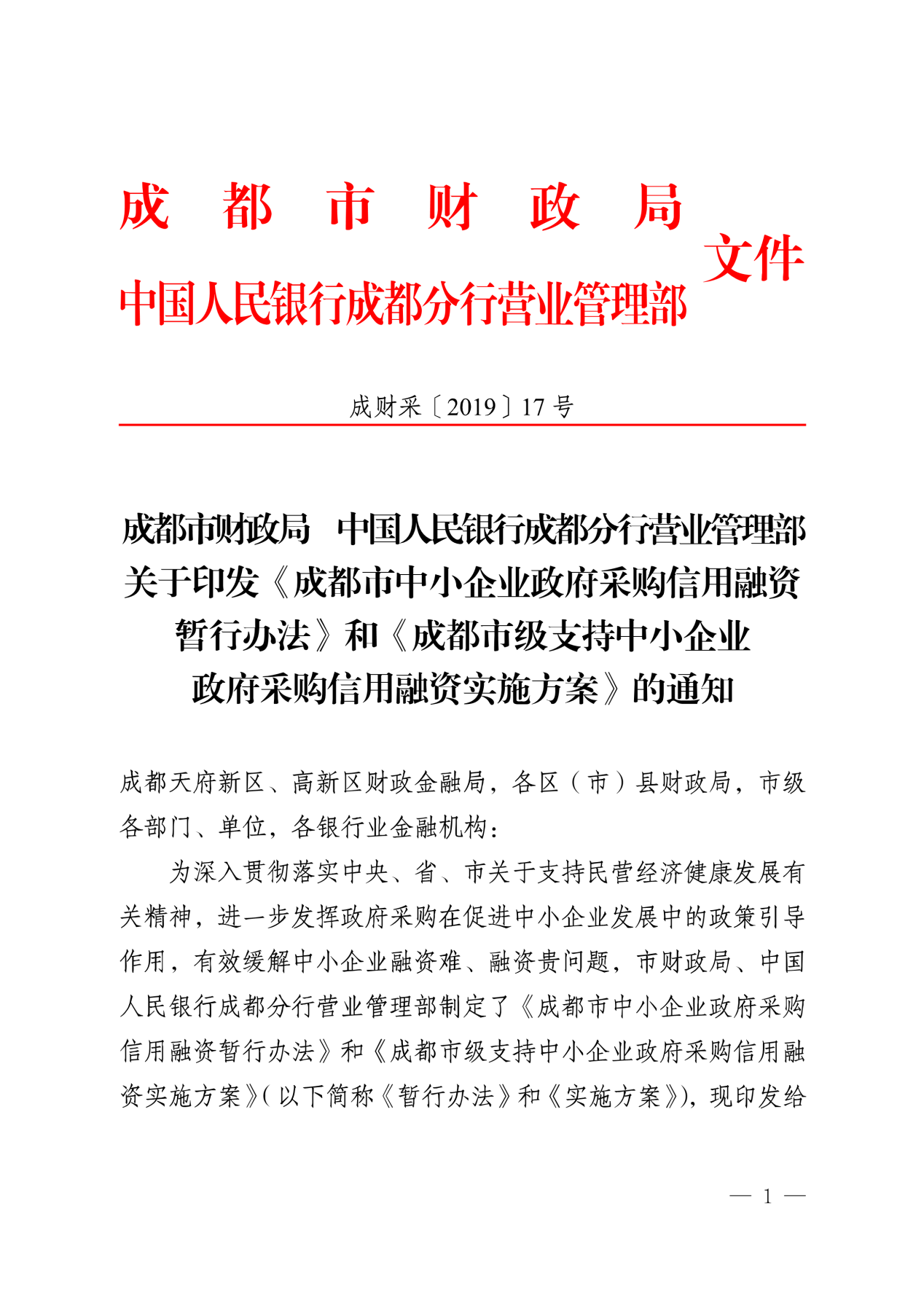 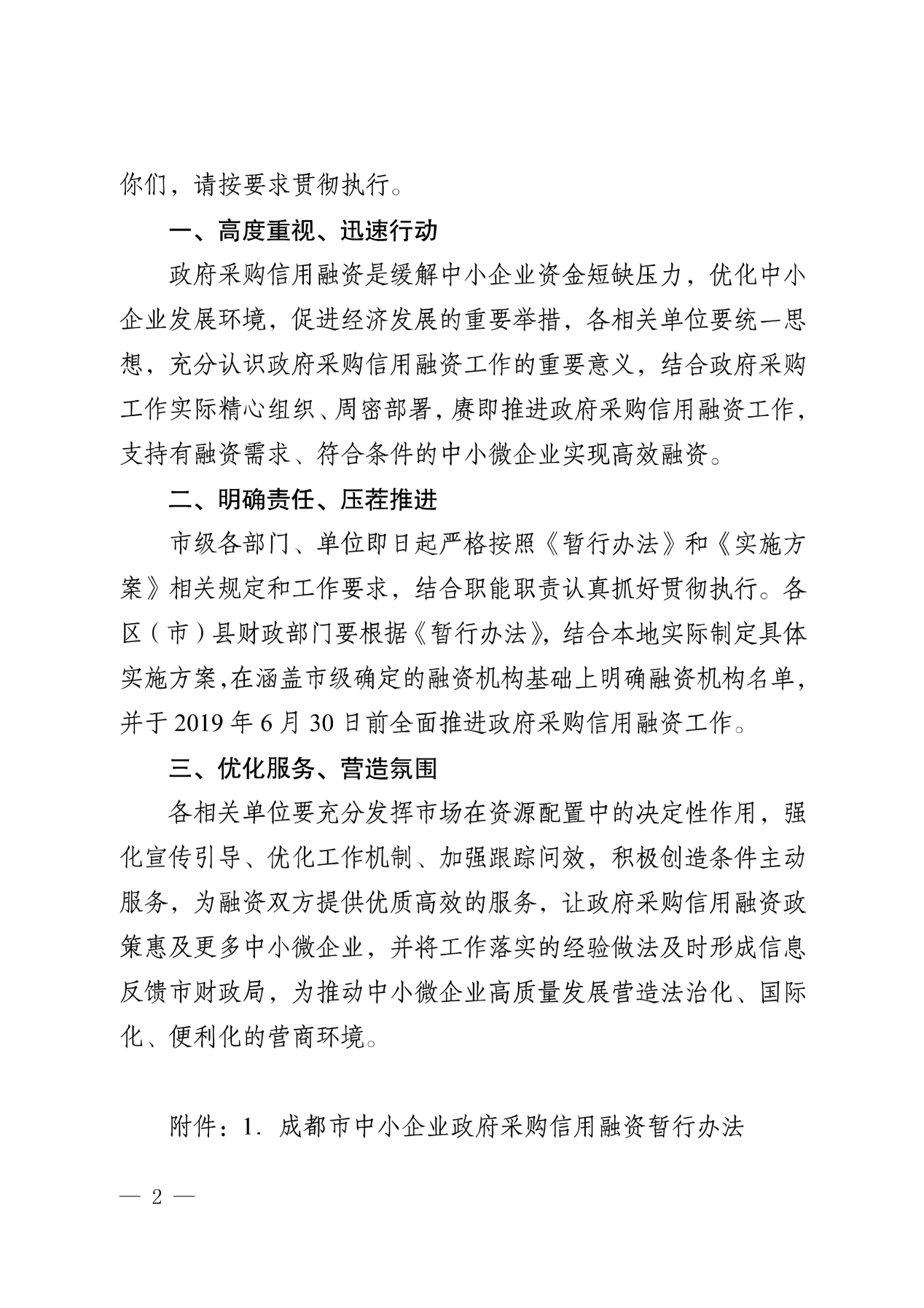 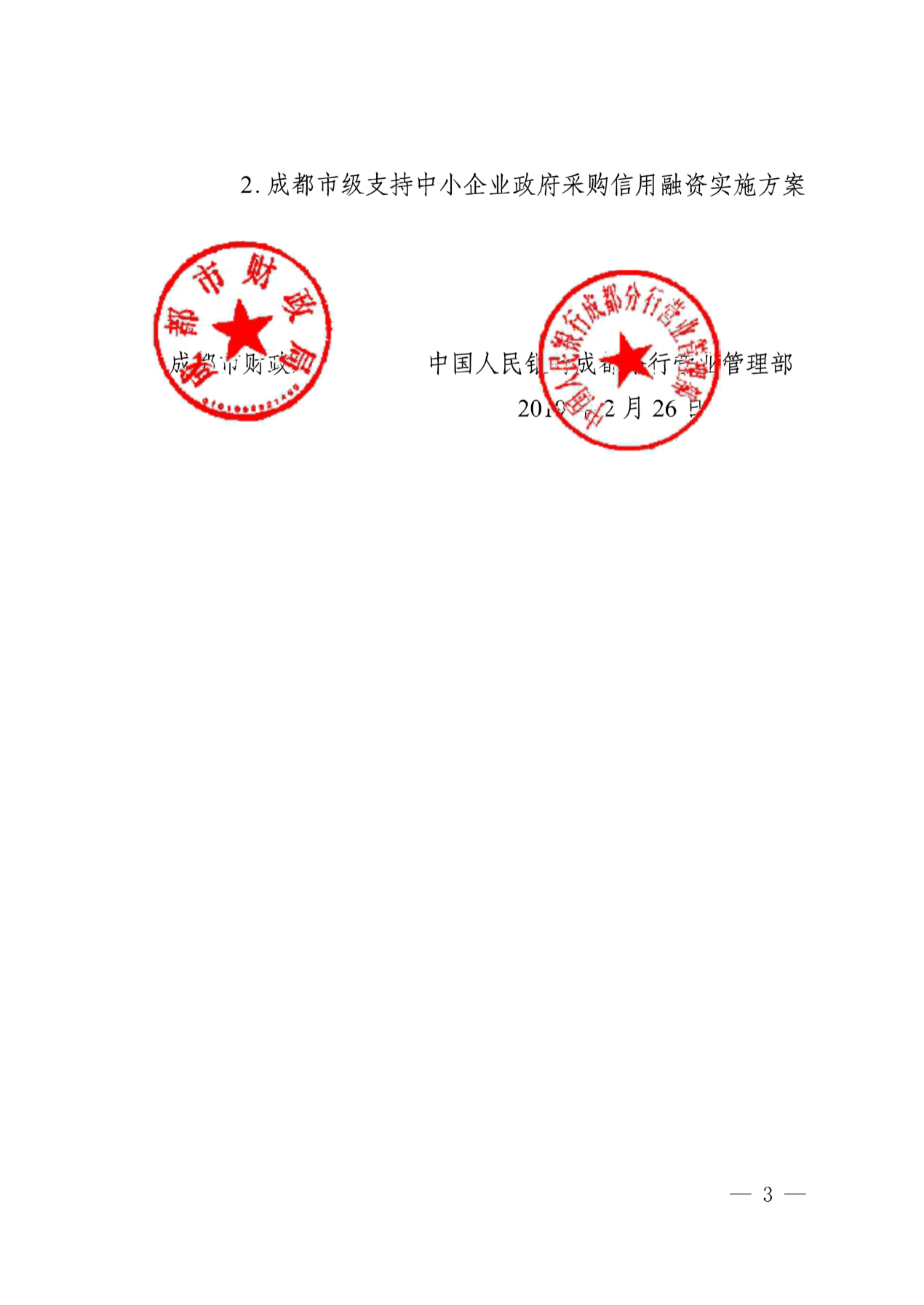 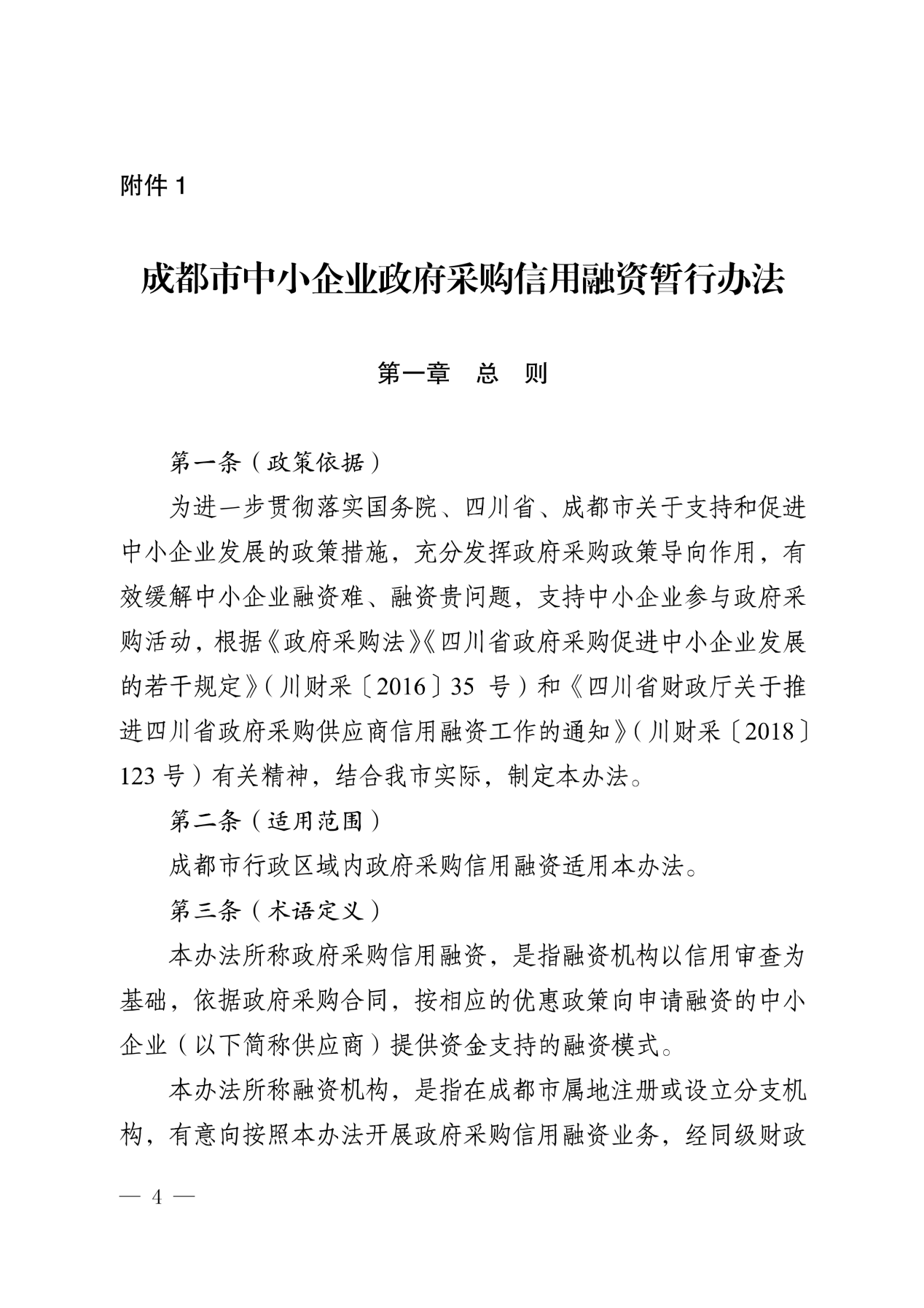 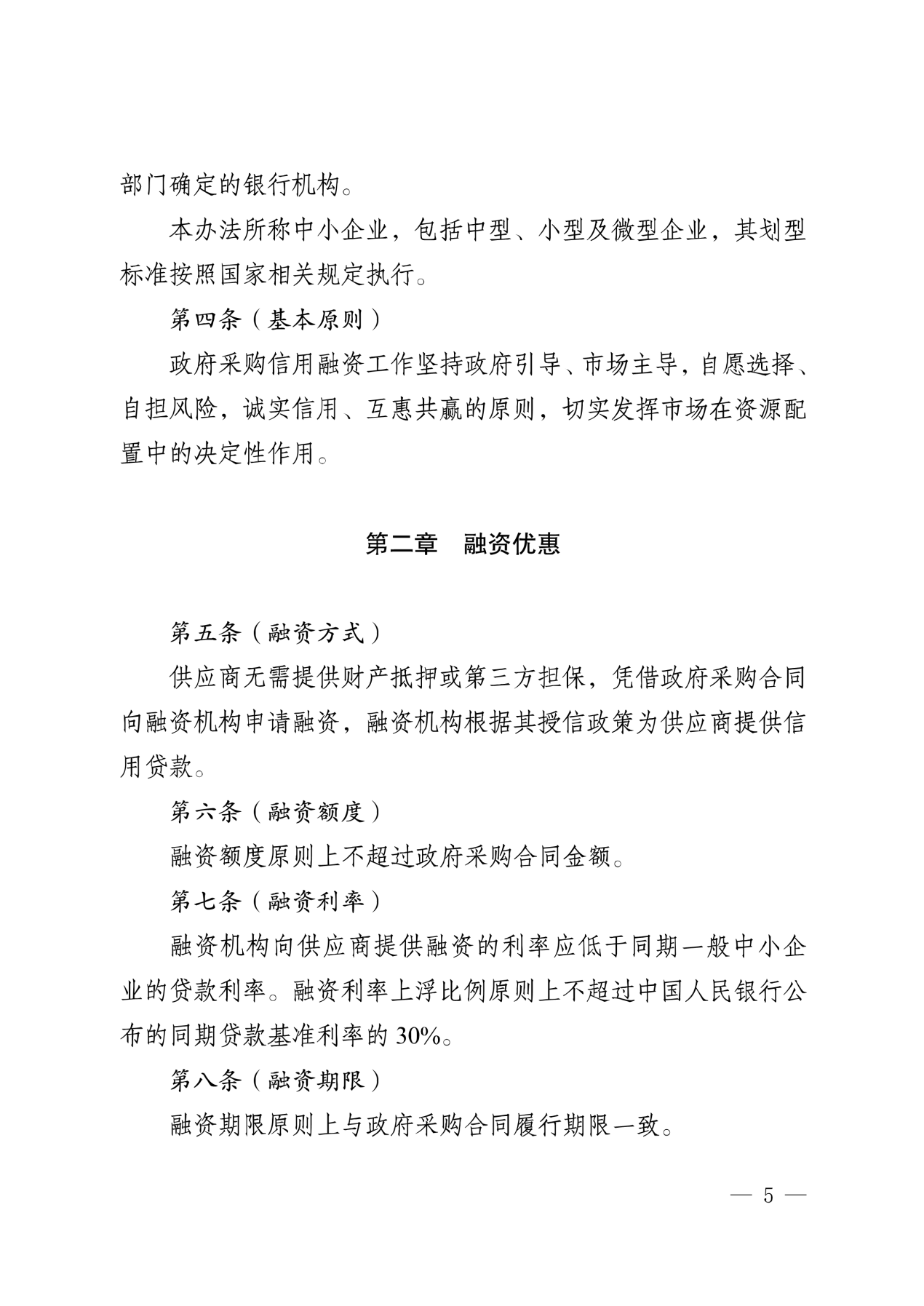 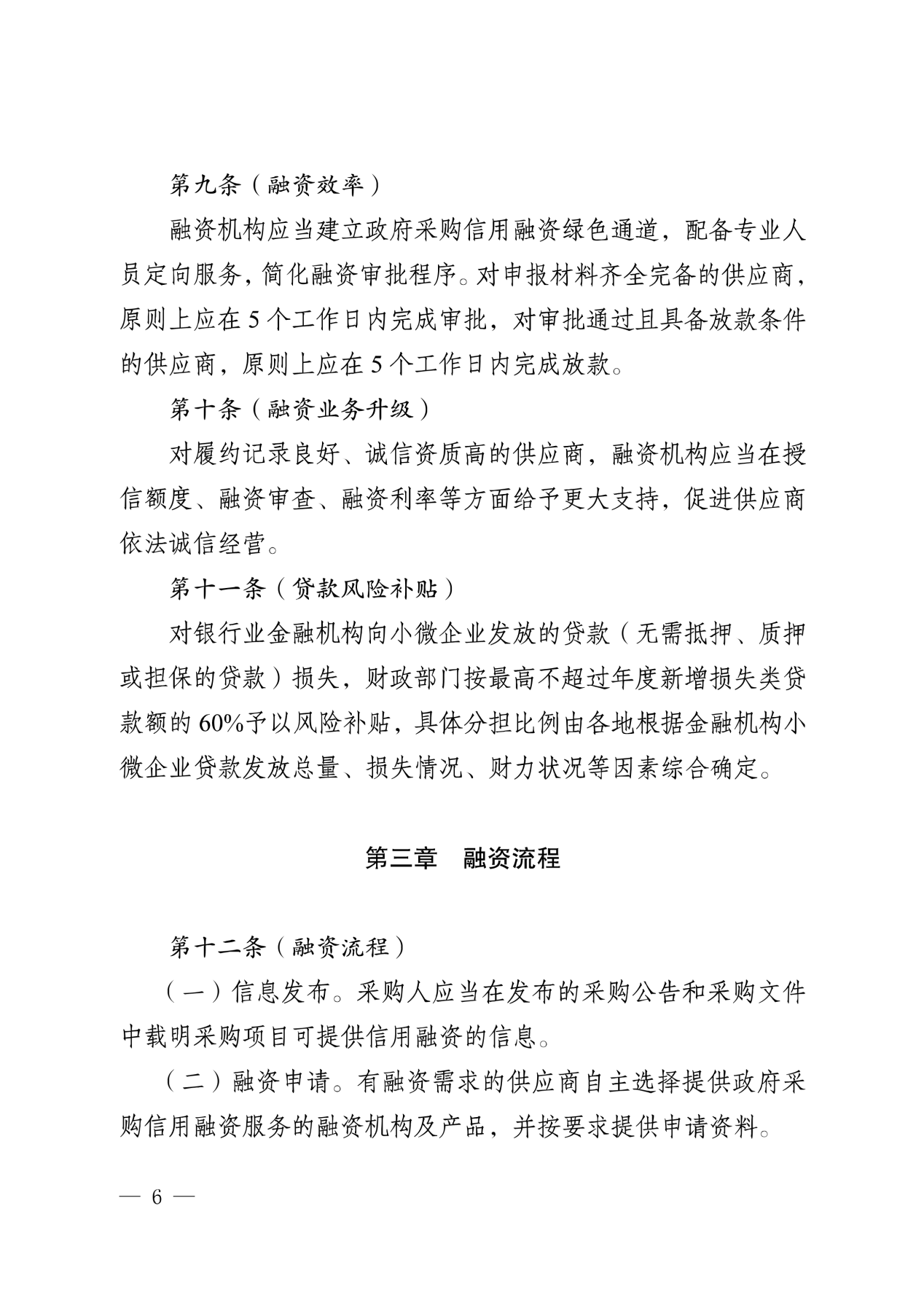 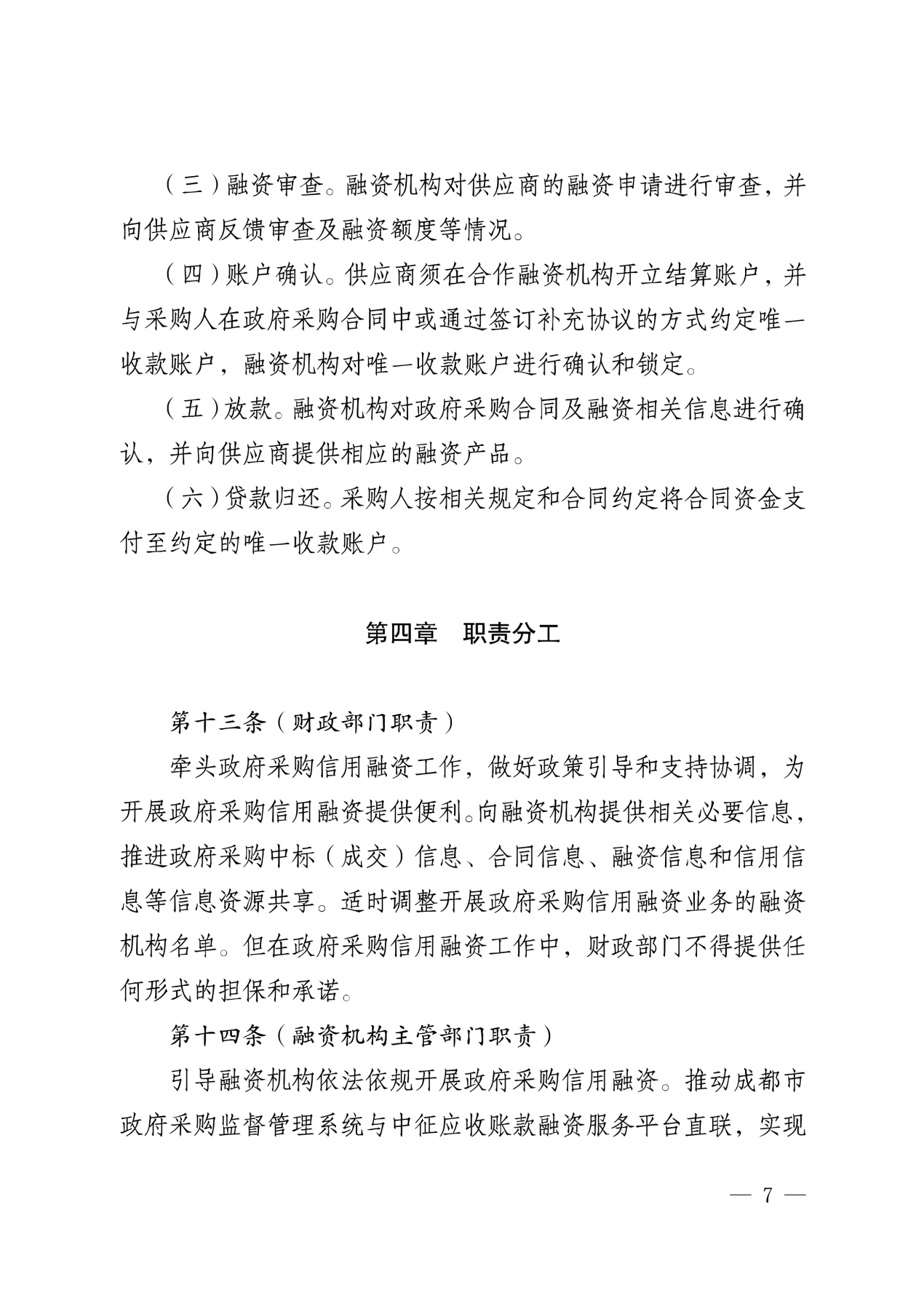 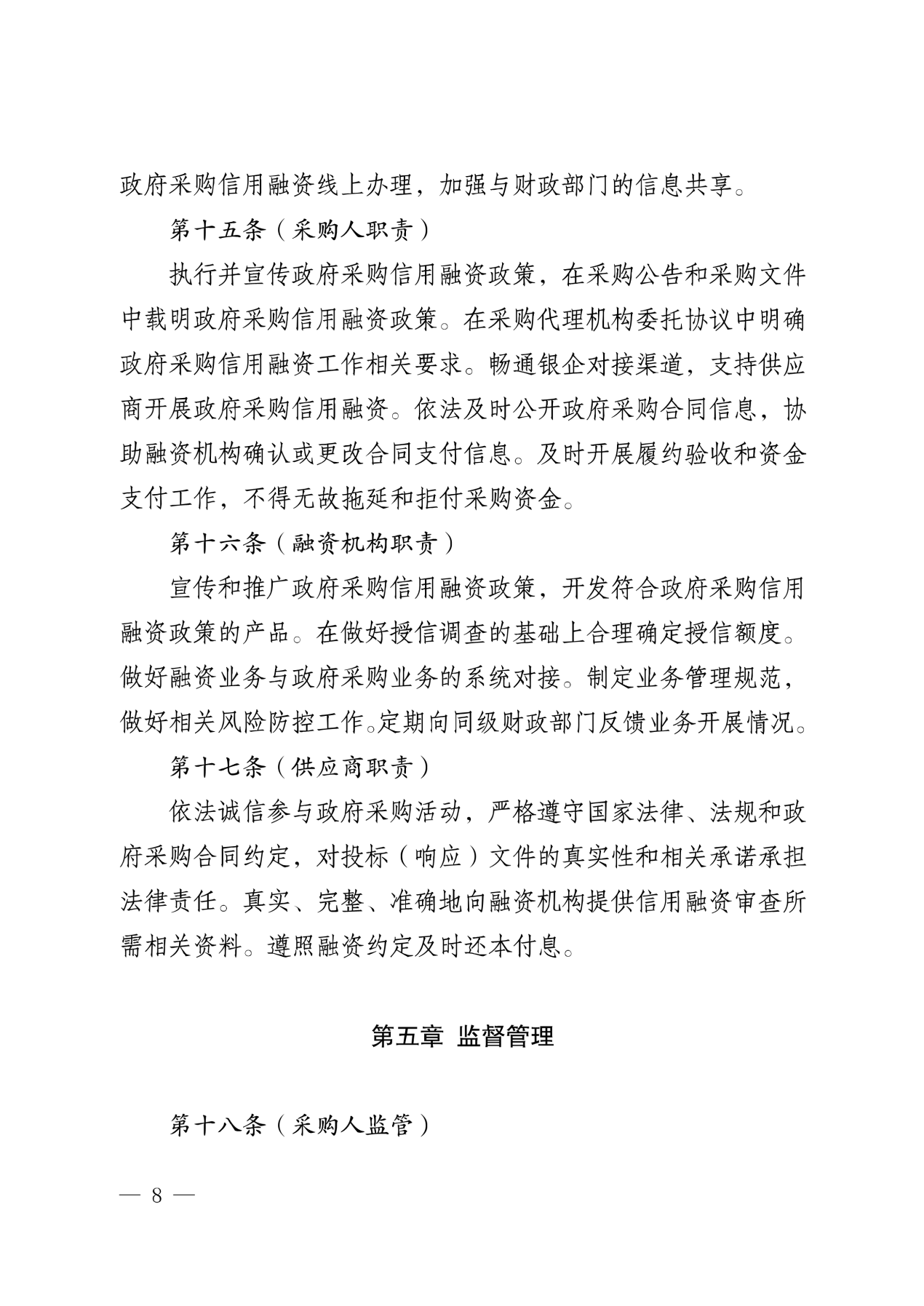 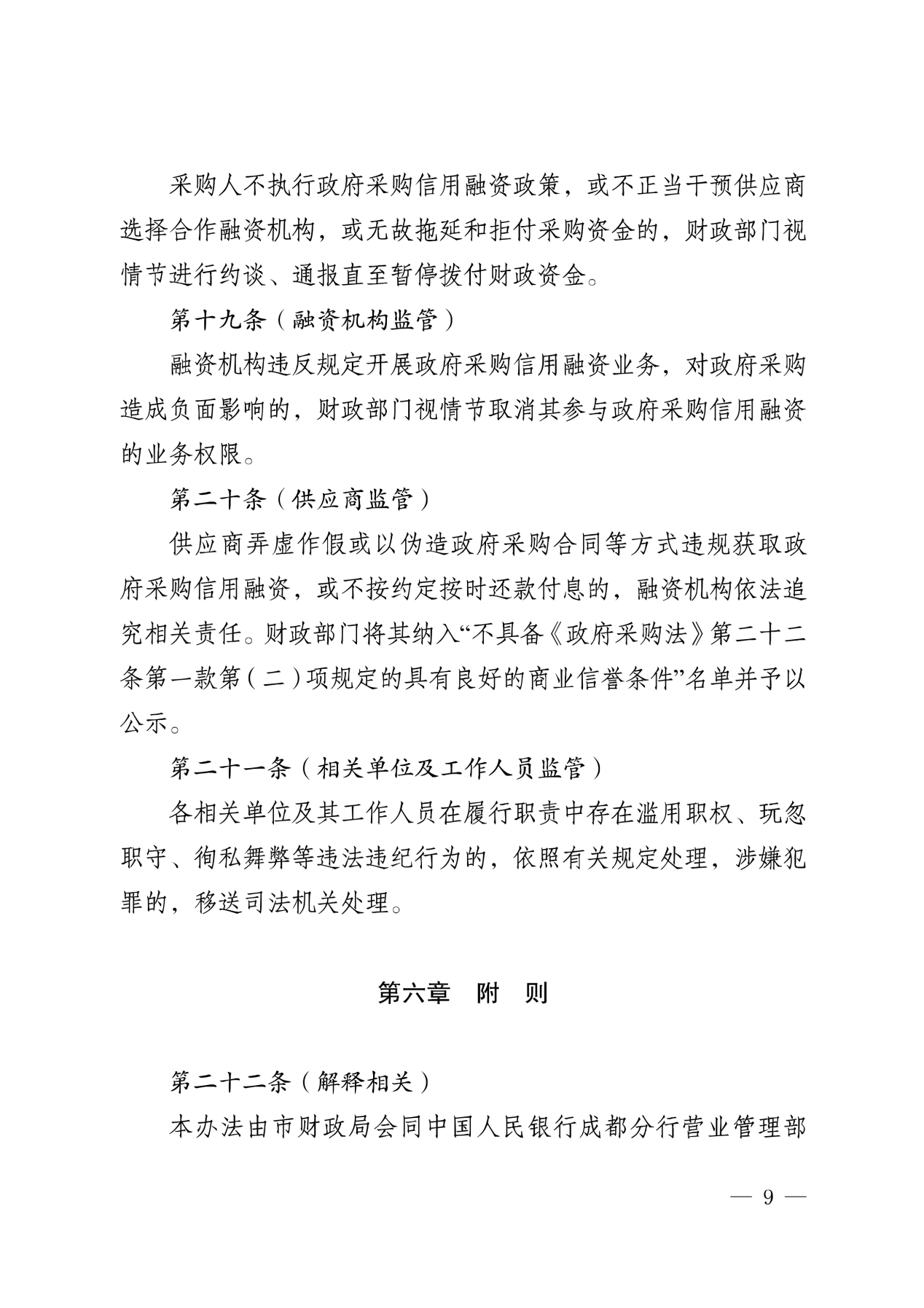 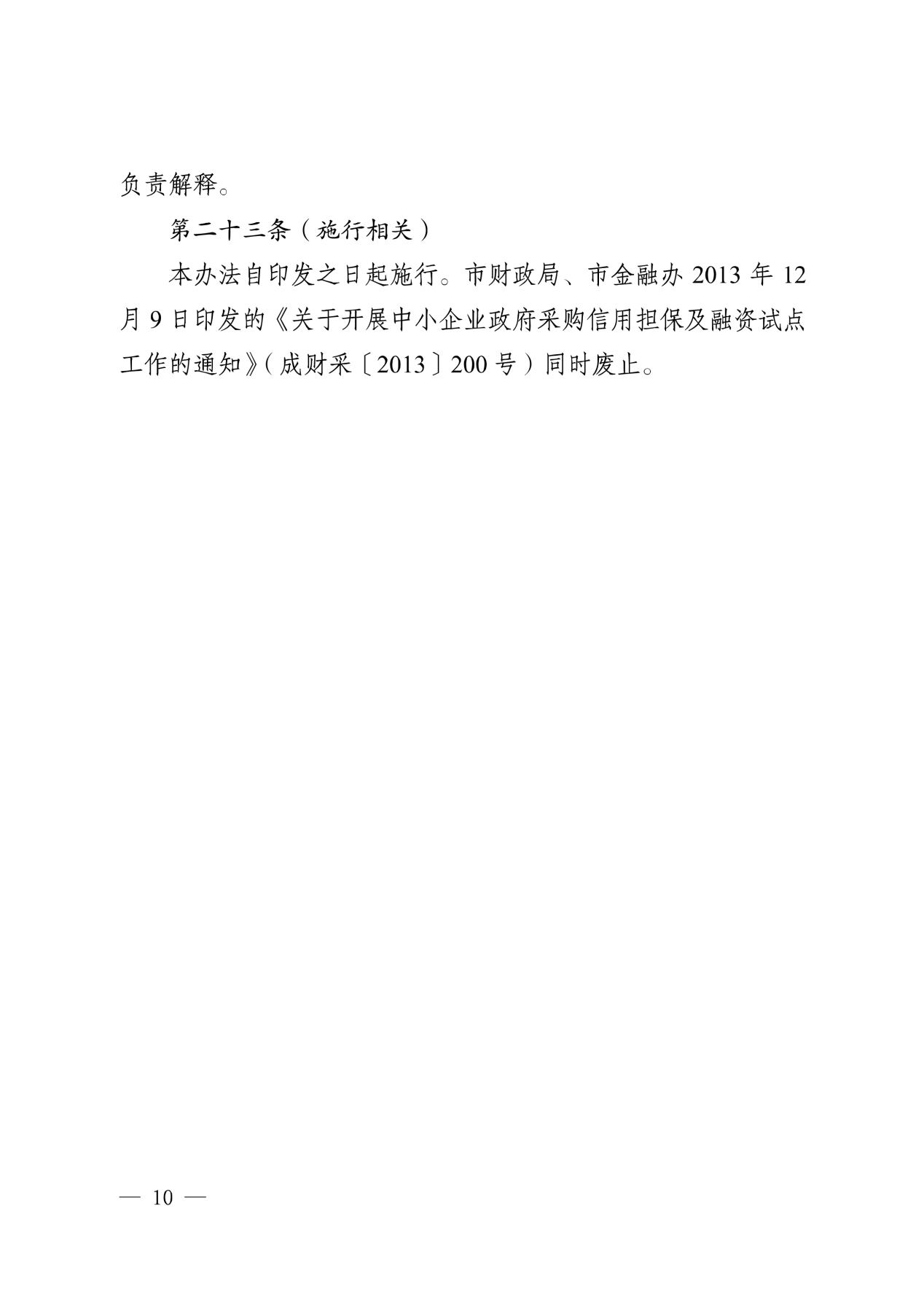 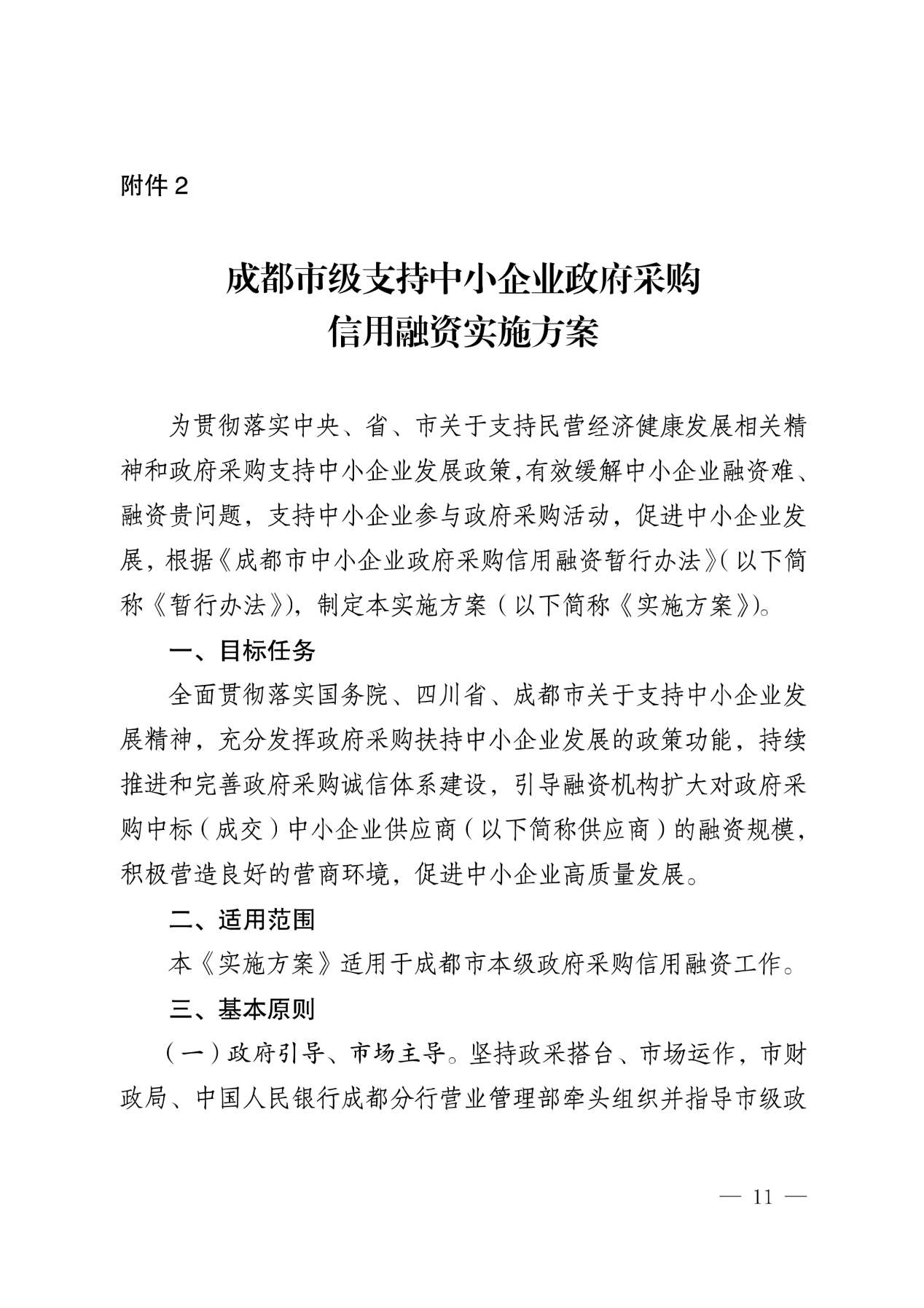 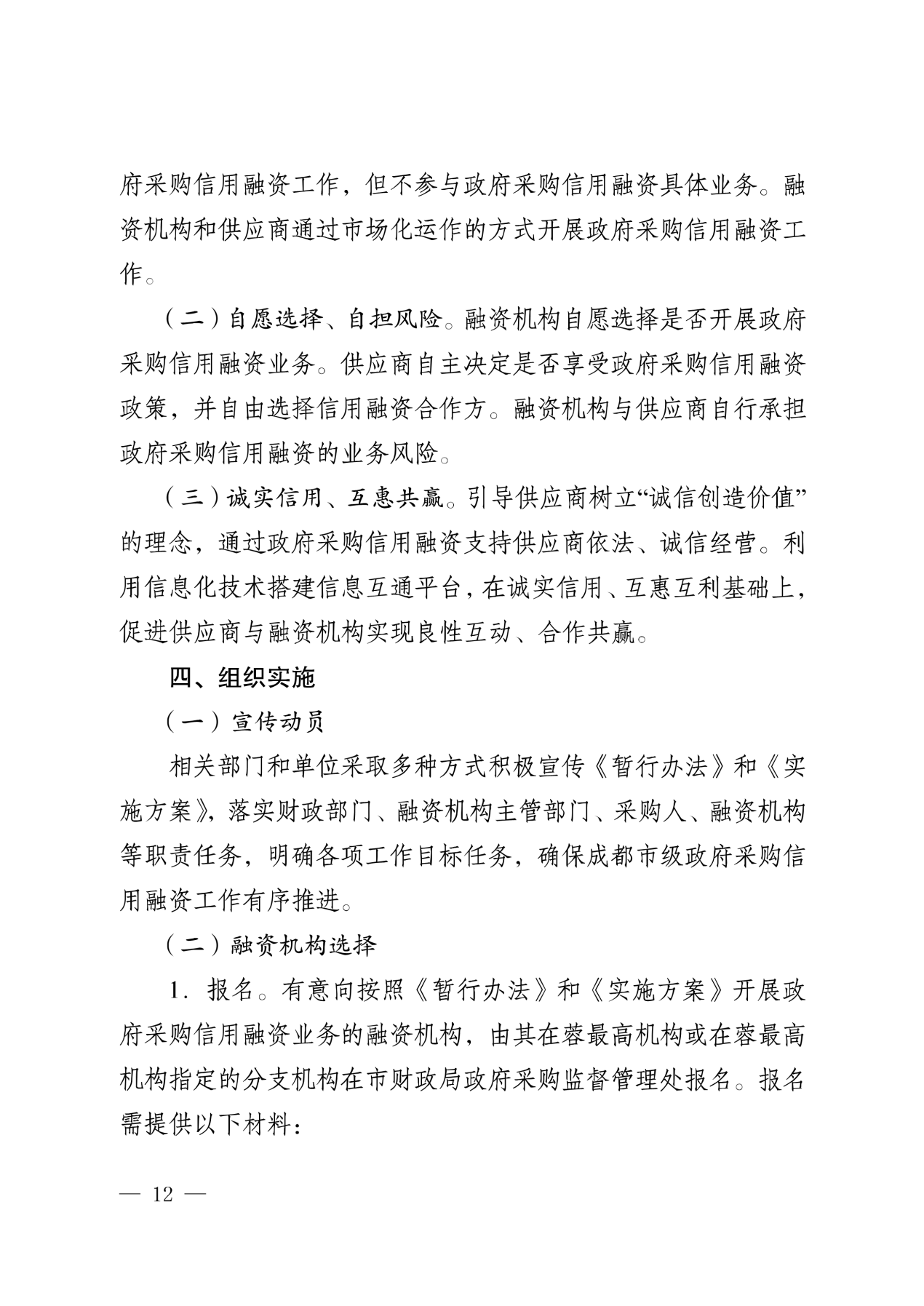 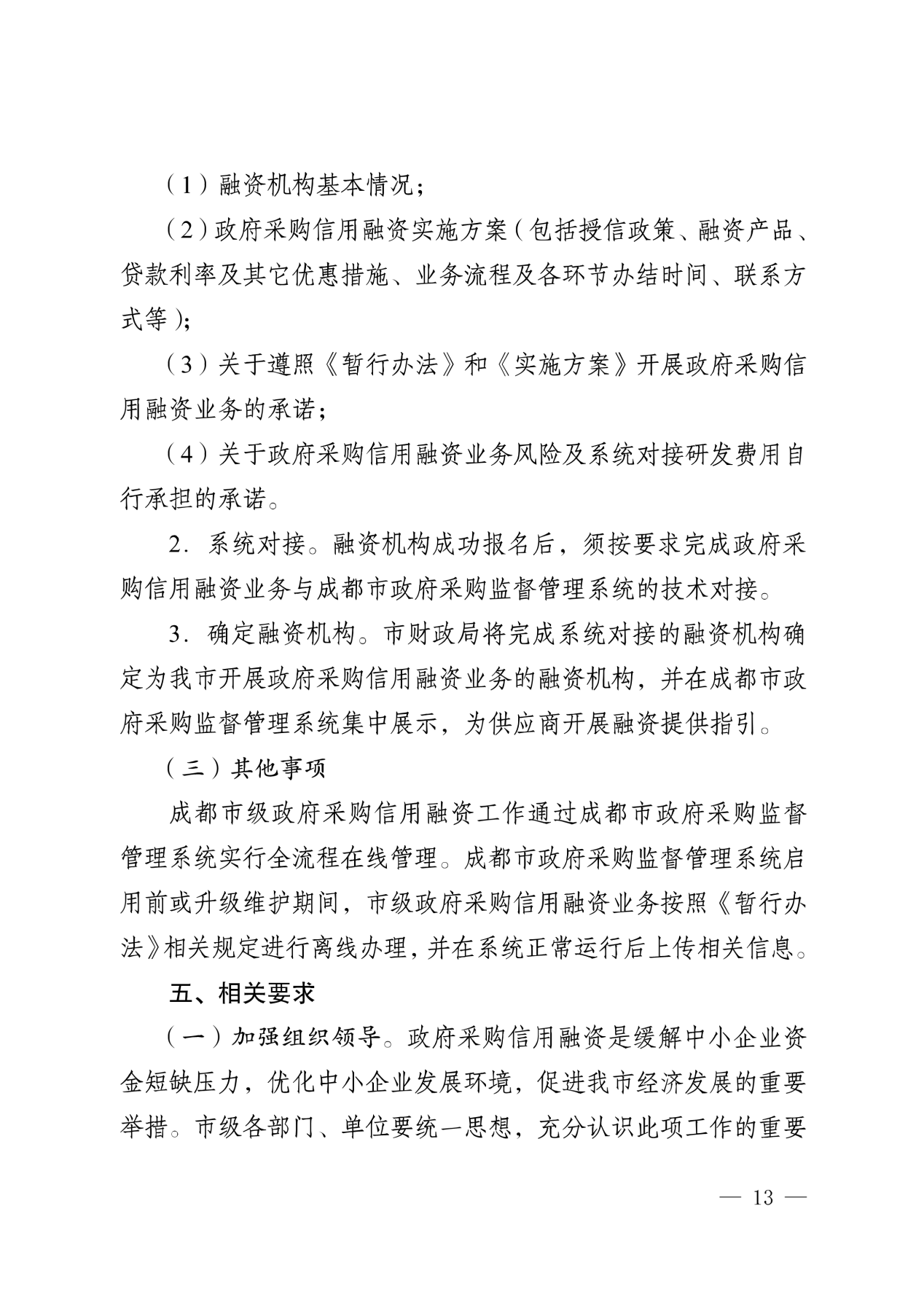 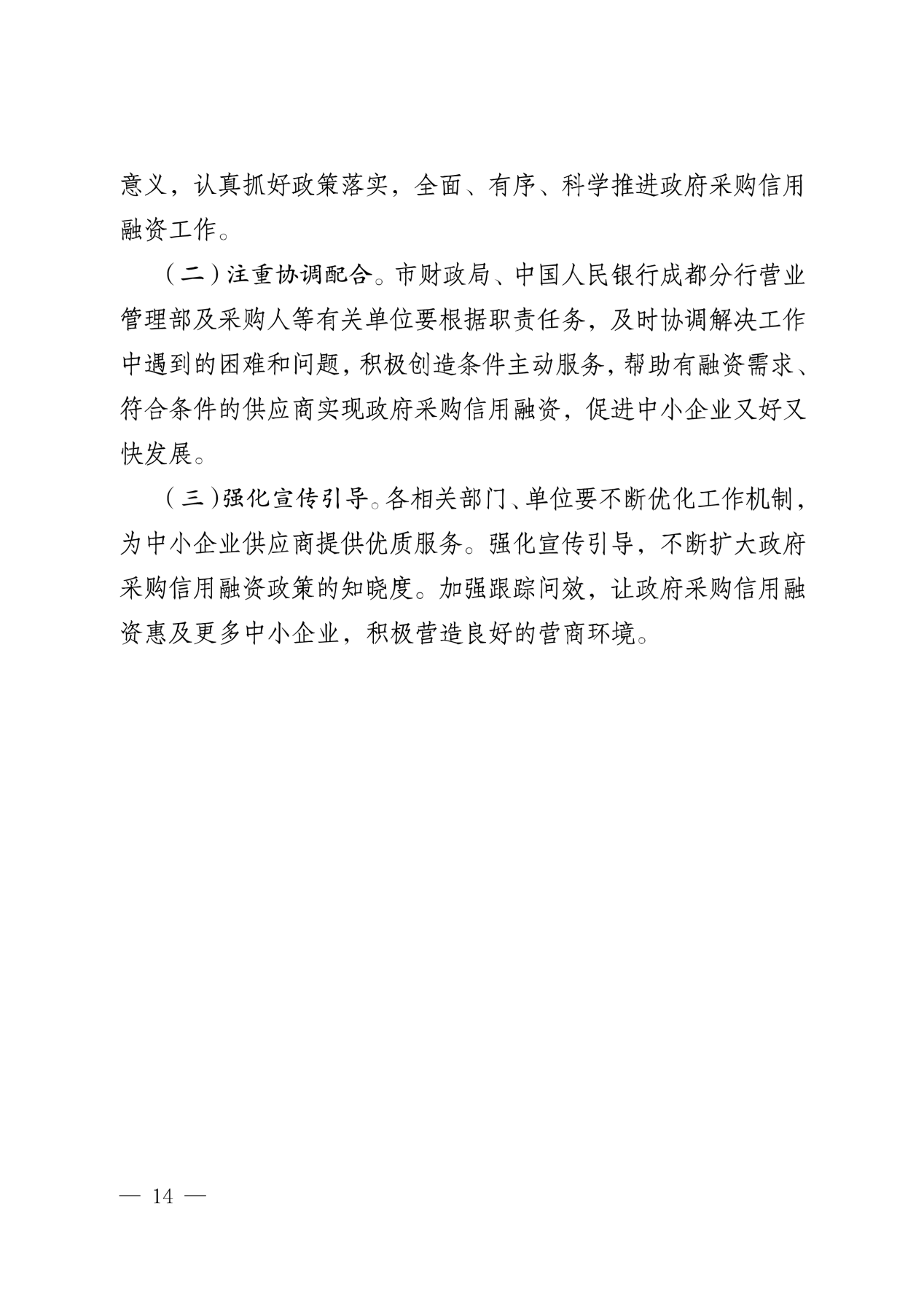 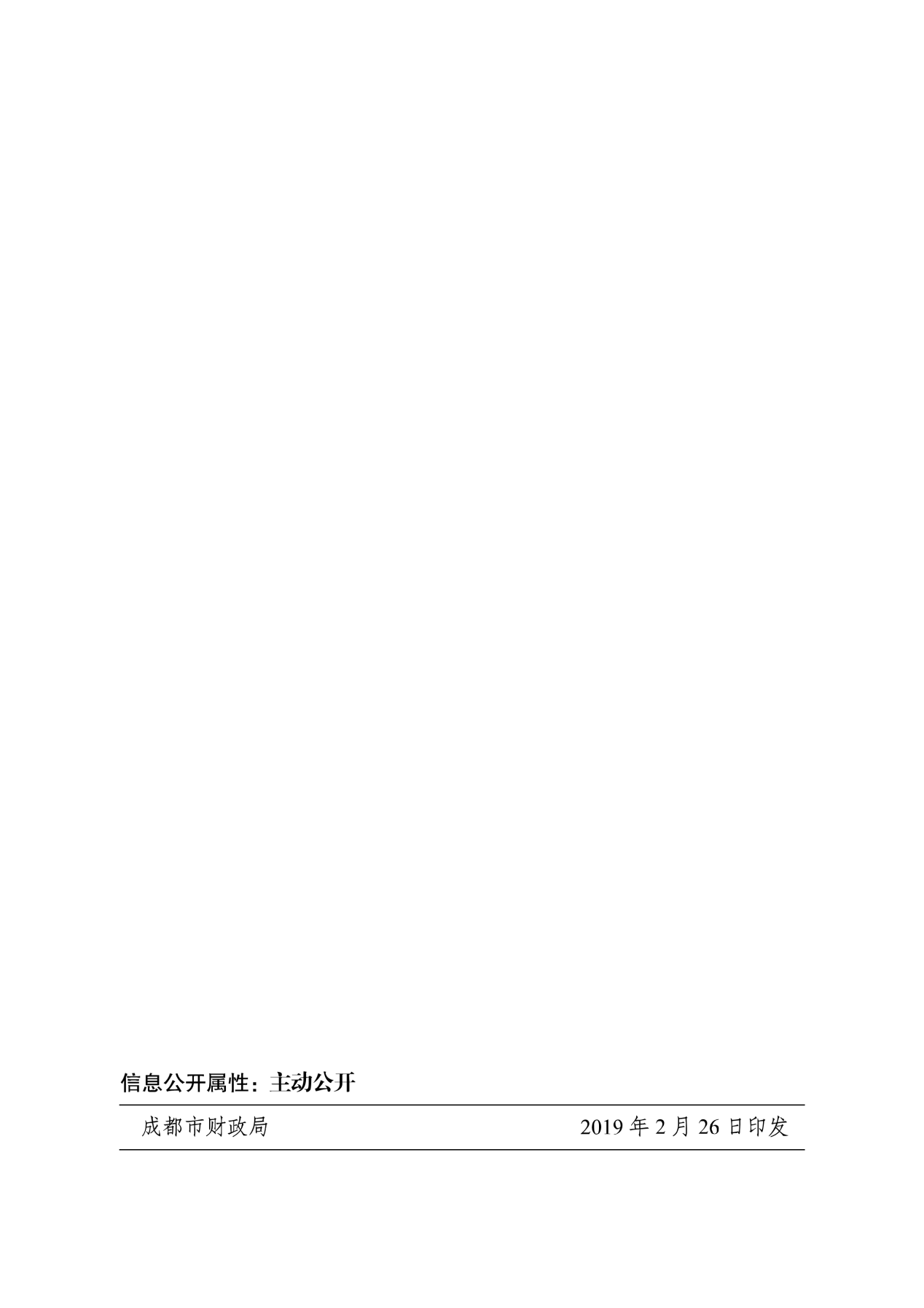 崇州市级政府采购信用融资信息一览表为贯彻落实中央、省、成都市关于支持民营经济健康发展相关精神和政府采购支持中小企业发展政策，有效缓解中小企业融资难、融资贵问题，支持中小企业参与政府采购活动，促进中小企业发展，以下银行开展崇州市本级“政采贷”业务工作。序号应知事项说明和要求采购预算人民币9.6万元。最高限价本项目最高限价为人民币9.6万元，供应商报价高于最高限价的则其响应文件将按无效响应文件处理。采购方式询价采购。低于成本价不正当竞争预防措施在询价采购过程中，询价小组认为供应商报价明显低于其他通过符合性审查供应商的报价，有可能影响产品质量或者不能诚信履约的，询价小组应当要求其在合理的时间内提供书面说明，必要时提交相关证明材料。供应商提交的书面说明、相关证明材料（如涉及），应当加盖供应商（法定名称）电子签章，在询价小组要求的时间内通过政府采购云平台进行提交，否则无效。如因断电、断网、系统故障或其他不可抗力等因素，导致系统无法使用的，由供应商按询价小组的要求进行澄清或者说明。供应商不能证明其报价合理性的，询价小组应当将其响应文件作为无效处理。小微企业价格扣除1、根据财政部 工业和信息化部《关于印发<政府采购促进中小企业发展管理办法>的通知》（财库[2020]46号）的规定，对小微企业制造的货物的价格给予10%的价格扣除，用扣除后的价格参加评审。供应商提供的货物既有中小企业制造货物，也有大型企业制造货物的，不享受价格扣除。 2、供应商应提供《中小企业声明函》原件。监狱企业价格扣除１、根据《关于政府采购支持监狱企业发展有关问题的通知》（财库[2014]68号）的规定，监狱企业视同小型和微型企业，对监狱企业制造的货物的价格给予10%的价格扣除，用扣除后的价格参与评审。２、产品中为监狱企业生产的产品应提供由省级以上监狱管理局、戒毒管理局（含新疆生产建设兵团）出具的供应商属于监狱企业的证明文件复印件。残疾人福利性单位价格扣除1、根据《三部门联合发布关于促进残疾人就业政府采购政策的通知》（财库[2017]141号）的规定，残疾人福利性单位视同小型和微型企业，对残疾人福利性单位制造的货物的价格给予10%的价格扣除，用扣除后的价格参与评审。2、供应商应提供《残疾人福利性单位声明函》原件。询价保证金本项目不收取询价保证金。履约保证金本项目不收取履约保证金。响应文件的制作、签章和加密详见供应商须知2.4.11响应文件的递交详见供应商须知2.4.12注：供应商使用CA证书在递交响应文件截止时间前，将响应文件上传至政府采购云平台，上传前须对响应文件是否有电子签章等进行核对。响应文件的补充、修改和撤回详见供应商须知2.4.13询价开启活动程序详见供应商须知2.5。响应文件解密：开启解密后，供应商应在系统提示的解密开始时间后60分钟内，使用对响应文件进行加密的CA证书在线完成对供应商提交至政府采购云平台的响应文件的解密。供应商电脑终端等硬件设备和软件系统配置：供应商电脑终端等硬件设备和软件系统配置应符合开标大厅供应商电脑终端配置要求并运行正常，供应商承担因未尽职责产生的不利后果。政府采购云平台运行基本环境要求：电脑应安装并顺利运行64位win7以上操作系统，摄像头、耳麦等用于音视频交流的设备，谷歌浏览器，正确的CA及签章驱动等；能流畅访问互联网。开标、响应文件的解密详见《成都市全流程电子化采购系统操作指南——供应商版》。对询价通知书中供应商参加本次政府采购活动应当具备的条件、项目技术、服务、商务及其他要求的询问、质疑向采购人提出，并由采购人按相关规定作出答复（详见供应商须知2.9）。对询价通知书中的其他内容、采购过程及成交结果的询问、质疑向市公资交易中心提出，并由市公资交易中心按相关规定作出答复（详见供应商须知2.9）。供应商投诉投诉受理单位：本项目同级财政部门，即崇州市财政局。联系电话：028-82313883。地址：崇州市崇阳街道永安中路1号。邮编：611230。响应文件有效期递交响应文件的截止之日起 120天。评审情况公告所有供应商资格性检查情况、响应文件符合性检查情况、评审结果等将在“成都市公共资源交易服务中心网”、“四川政府采购网” 采购结果公告栏中予以公告。成交通知书领取成交公告在四川政府采购网上公告后，成交供应商自行登录政府采购云平台下载成交通知书。合同签订地点四川省崇州市。政府采购合同公告、备案政府采购合同签订之日起2个工作日内，采购人将在四川政府采购网公告政府采购合同；疫情防控期间，采购人原则上在5个工作日内与供应商签订政府采购合同及向本采购项目同级财政部门，即崇州市财政局备案政府采购合同。政采信用担保融资参加本次采购活动成交的中小企业无需提供财产抵押或第三方担保，凭借政府采购合同可向融资机构申请融资。具体内容详见询价通知书附件《成都市财政局中国人民银行成都分行营业管理部关于印发〈成都市中小企业政府采购信用融资暂行办法〉和〈成都市级支持中小企业政府采购信用融资实施方案〉的通知》（成财采[2019]17号）和《崇州市级政府采购信用融资信息一览表》。进口产品（如采购内容中涉及货物采购的）询价通知书中未载明“允许采购进口产品”的产品，拒绝进口产品的报价。询价通知书中载明“允许采购进口产品”的产品，允许国产产品参与竞争。采购人可以要求参加政府采购的供应商提供有关资质证明文件和业绩情况，并根据《中华人民共和国政府采购法》规定的供应商条件和采购项目对供应商的特定要求，对供应商的资格进行审查。采购人可以要求参加政府采购的供应商提供有关资质证明文件和业绩情况，并根据《中华人民共和国政府采购法》规定的供应商条件和采购项目对供应商的特定要求，对供应商的资格进行审查。总价（元）序号产品名称品牌规格型号生产厂商进口或国产数量单位单价总价（元）（单价×数量）序号品名数量单位备注1LED显示屏11.52平方米2接收卡30张3视频处理器1台4钢结构及不锈钢装饰20米5厘米宽型材5线材1.00 套序号名称技术参数数量单位备注1LED显示屏（核心产品）★1.像素点间距：≤2.5mm；★2.主屏显示屏尺寸：2.40m*4.80m★3、校正数据存储在模组里，更换模组可自动回读校正数据.★4、支持LED单点失控点检测，失控点数据回传功能支持电源电压检测，当电源电压高于限制电压时启动报警装置支持屏体多点测温，支持温度监控.支持故障报警，支持一键自检.5、产品须经过抗电强度能承受1.5KV交流电压冲击1Min后无击穿及飞弧现象6、使用寿命≥200000H，支持7*24小时连续工作★7、为保证LED显示屏整体兼容性，LED显示屏，视频处理器，必须为同一品牌.★8.产品需符合高动态范围图像HDR2.0显示标准，提供证书复印件及认证编号、查询网址★9.显示屏制造商通过CESI认证，符合4K超高清显示要求，提供证书复印件及认证编号、查询网址★10.为减少蓝光对人体的伤害，显示屏制造商产品需通过低蓝光检测标准《PPP：CCB15071A：2019》,提供证书复印件及查询网址★11.配套LED显示屏高清管理软件，提供软件著作权登记证书复印件及查询网址★12.高温高湿工作：通过40℃，80%RH环境中通电8H，恢复到常温后外观和功能均正常工作。★13.工作噪音：处理距离1米，噪音不高于8DB14.观看舒适度：“人眼视觉舒适度（VICO）指数低于2.0（符合中国国家标准委的人眼视觉舒适度（VICO）检测报告）；去除100%紫外线，消除80%摩尔纹。★15.投标产品通过3C认证；需提供3C证书复印件。11.52㎡2接收卡1、单卡12个标准HUB75E接口，输出24组RGB数据。★2、支持向导式设置，用户根据软件提示即可完成操作，便于完成模组的点亮。3、支持高灰高刷、低亮高灰显示，可消除某行偏暗、低灰偏红、鬼影等细节问题。4、为保障屏幕色彩一致性，支持亮度、色度逐点校正，提供校正低灰补偿，保障低灰显示效果。5、支持一键修缝功能，可消除显示单元间的亮暗线，且不影响原始校正系数。6、支持各种PWM芯片、双锁存芯片、通用芯片；支持静态屏、1/2~1/64扫之间的任意扫描类型。★7、支持智能串线功能，无需了解接收卡串线顺序，用户可根据屏幕闪烁提示，在软件上完成映射设置。8、支持抽点显示与数据偏移，可完成异形屏带载。★9、支持一键回读，通过软件可一键回读所有配置文件信息，方便进行产品维护。★10、支持一键修复，维护更换卡时无需对其重新调试，可一键恢复参数设置。11、可对产品网络通信状态进行实时检测，反馈数据包总数、错误包数及网线连接顺序、在线接收卡数量等数据。12、支持接收卡网口备份功能，备份状态下，接收卡网络数据为双向传输，保障显示屏播出正常。★13、具备色彩还原技术，真实地展现图像原本色彩。14、为保证显示效果，接收卡的亮度有效率与刷新率、灰度等级相对独立，可单独对亮度有效率进行调节而不引起其他两项参数变化。★15、为保障信号传输稳定性，图像数据由发送端到接收端只有一帧延迟。★16、为保障系统信息安全，本产品核心运算芯片采用国产芯片。17、具备电源接反保护电路，防范电源反接伤害。★18、提供LED控制系统计算机软件著作权登记证书。30张3视频处理器★1、支持以下视频及音频信号输入1路DVI，1路HDMI，2路VGA ，2路CVBS，4路1/8" TRS 音频。★2、不少于以下视频及音频信号输出6路网口输出，整机分辨率可达390万像素，支持自定义分辨率，最宽可达3840像素，最高可达1536像素；1路1/4" TRS音频。★3、支持音频与视频信号进行关联，可实现视频信号与音频信号同步切换；4、支持双画面显示：可以在显示屏上同时输出显示两个画面，画面位置和大小可以在输出范围内任意调整。5、支持VGA校正功能，可对VGA输入信号产生的黑边及图像偏移进行校正。★6、能够对图像进行实时处理，提升其动态范围，使得显示屏在播放普通SDR图像素材时可以实现HDR显示效果。★7、支持切换特效：在两个信号间进行切换时，具有淡入淡出的特效，不同类型的信号切换过程无黑屏、停顿、闪烁等现象★8、设备可预存箱体文件信息，用户在进行箱体拼装调试时，只需通过设备的导航菜单，即可根据引导完成显示屏连接调试。★9、进行设备更换时，新的设备可直接读取已经设置好的接收卡上的参数进行自身参数适配，无需重新设置屏幕参数。★10、为保证系统稳定，操作简单方便，以及售后服务统一可靠，控制系统（视频控制器）必须具备优秀的前端视频处理功能，不再另行配置其他品牌或同一品牌下其他型号的视频处理器。控制系统（含多画面拼接器、视频控制器、独立主控、同步接收卡）及播控系统（含播控软件及服务器）采用同一生产厂家同一品牌产品。1台4钢结构及不锈钢装饰根据用户方提供的图纸及现场勘测,按设计图进行施工采用黑钛金不锈钢包边，银灰色，长度共计20m，分为四段安装，宽度为5cm，按照《钢结构施工质量验收规范》GB50205-2001进行制作设计标准:《钢结构设计规范》GB50017-2003施工标准:《钢结构施工规范》GB50755-2012验收规范:《钢结构工程施工质量验收规范》GB 50205 20 m5线材1.机房至屏体线材需符合国标要求2.信号电缆：距离≤100m超五类网线；3.主供电缆：配电系统采用三相五线制供电，配电系统保证三相平衡，1.00 套资格性审查项资格性审查项资格性审查项通过条件1供应商应具有独立承担民事责任的能力供应商应具有独立承担民事责任的能力营业执照（正本或副本）或法人登记证（正本或副本）或其他能够证明供应商具有独立承担民事责任能力的相关证明材料复印件【注：①营业执照或法人登记证或其他证明材料载明有期限的，应在有效期限内；②在中华人民共和国境内注册。】。2书面声明材料具有良好的商业信誉的证明材料供应商具有良好的商业信誉的书面声明材料。【说明：①按询价通知书3.1.2.2声明的内容提供书面声明材料；②供应商具有良好的商业信誉。】2书面声明材料具有健全的财务会计制度供应商具有健全的财务会计制度的书面声明材料。【说明：①按询价通知书3.1.2.2声明内容提供书面声明材料；②供应商具有健全的财务会计制度。】2书面声明材料具有依法缴纳税收的记录供应商具有依法缴纳税收良好记录的书面声明材料【说明：①按询价通知书3.1.2.2声明的内容提供书面声明材料；②供应商有依法缴纳税收的良好记录。】。2书面声明材料具有依法缴纳社会保障资金良好记录供应商具有依法缴纳社会保障资金良好记录的书面声明材料【说明：①按询价通知书3.1.2.2声明的内容提供书面声明材料；②供应商有依法缴纳社会保障资金的良好记录。】。2书面声明材料参加政府采购活动前三年内，在经营活动中没有重大违法记录1.供应商参加政府采购活动前三年内，在经营活动中没有重大违法记录的书面声明材料。【说明：①按询价通知书3.1.2.2声明的内容提供书面声明材料；②供应商参加政府采购活动前三年内，在经营活动中没有重大违法记录。】2. 询价小组根据“信用中国”和“中国政府采购网”网站的查询结果，在资格审查期间对供应商在参加政府采购活动前三年内，在经营活动中是否有重大违法记录进行审查。【说明：供应商参加政府采购活动前三年内，在经营活动中没有重大违法记录。】2书面声明材料未处于被行政部门禁止参与政府采购活动的期限内供应商未处于被行政部门禁止参与政府采购活动的期限内。【说明：①按询价通知书3.1.2.2声明内容提供书面声明材料；②供应商未处于被行政部门禁止参与政府采购活动的期限内。】2书面声明材料未被列入失信被执行人、重大税收违法案件当事人名单、政府采购严重违法失信行为记录名单1.供应商未列入失信被执行人、重大税收违法案件当事人名单、政府采购严重违法失信行为记录名单的书面声明材料。【说明：①供应商未列入失信被执行人、重大税收违法案件当事人名单、政府采购严重违法失信行为记录名单；②按询价通知书3.1.2.2声明内容提供书面声明材料。】2. 询价小组根据“信用中国”和“中国政府采购网”网站的查询结果，在资格审查期间对供应商在参加政府采购活动前三年内，在经营活动中是否被列入失信被执行人、重大税收违法案件当事人名单、政府采购严重违法失信行为记录名单进行审查。【说明：供应商未列入失信被执行人、重大税收违法案件当事人名单、政府采购严重违法失信行为记录名单。】2书面声明材料行贿犯罪记录在行贿犯罪信息查询期限内，供应商及其现任法定代表人、主要负责人没有行贿犯罪记录的书面声明材料。【说明：①按询价通知书3.1.2.2声明内容提供书面声明材料，响应文件中不需提供中国裁判文书网（https://wenshu.court.gov.cn）查询结果的证明材料；②在行贿犯罪信息查询期限内，供应商及其现任法定代表人、主要负责人没有行贿犯罪记录。】2书面声明材料单位负责人为同一人或者存在直接控股、管理关系的不同供应商，不得参加同一项目的政府采购活动负责人为同一人或者存在直接控股、管理关系的不同供应商未同时参加本项目书面声明材料。【说明：①按询价通知书3.1.2.2声明内容提供书面声明材料；②参加本项目采购活动的供应商中无与其他同时参加本项目的供应商负责人为同一人的情况，不存在直接控股、管理关系的供应商参加本项目的情况。】3其他具有履行合同所必须的设备和专业技术能力采购人对供应商履行合同所必须的设备和专业技术能力无其他特殊要求，供应商可不提供证明材料。【说明：无须提供证明材料，上传空白页即可，不对本项上传的材料作资格审查】3其他法律、行政法规规定的其他条件采购人对法律、行政法规规定的其他条件无其他特殊要求，可不提供证明材料。【说明：无须提供证明材料，上传空白页即可，不对本项上传的材料作资格审查】3其他不属于其他国家相关法律法规规定的禁止参加询价采购活动的供应商1、根据询价通知书的要求不属于禁止参加询价采购活动或响应文件无效的供应商；2、询价小组未发现或者未知晓供应商存在属于国家相关法律法规规定的禁止参加询价采购活动或响应文件无效的供应商。【说明：无须提供证明材料，上传空白页即可，不对本项上传的材料作资格审查】3其他联合体非联合体形式参加询价采购活动。【说明：无须提供证明材料，上传空白页即可，不对本项上传的材料作资格审查】3其他询价保证金无【说明：无须提供证明材料，上传空白页即可，不对本项上传的材料作资格审查】3其他响应文件解密情况除因断电、断网、系统故障或其他不可抗力等因素，导致系统无法使用外，响应文件已成功解密。【说明：无须提供证明材料，上传空白页即可，不对本项上传的材料作资格审查】3其他响应文件签章响应文件加盖有供应商（法定名称）电子签章。【说明：无须提供证明材料，上传空白页即可，不对本项上传的材料作资格审查】3其他响应文件的语言、有效期语言、有效期符合询价通知书的要求。【说明：无须提供证明材料，上传空白页即可，不对本项上传的材料作资格审查】3其他资格性响应文件组成符合询价通知书“2.4.6响应文件的组成”规定要求。【说明：供应商按询价通知书3.1.2.1关于供应商资格申明的函格式及要求提供关于供应商资格申明的函。】序号符合性审查项通过条件1商务技术响应文件组成符合询价通知书“2.4.6响应文件的组成”规定要求。2商务技术响应文件的计量单位、语言计量单位、语言均符合询价通知书的要求。3进口产品询价通知书中未载明“允许采购进口产品”的产品，报价产品为国产产品。4第4章打★号的技术、服务、商务及其他要求商务技术响应文件均实质性响应第4章中加★号的技术、服务、商务及其他要求。5法定代表人或主要负责人身份证复印件或护照复印件身份证复印件或护照复印件【注：法定代表人或主要负责人身份证复印件（身份证两面均应复印，在有效期内）或护照复印件（法定代表人或主要负责人为外籍人士的，按此提供）。】。6除资格性审查要求的证明材料外，询价通知书要求提供的其他证明材料承诺函【说明：①按3.1.3.5承诺函内容提供承诺；②承诺的内容满足询价通知书的要求。】。货物品名规格型号单位数量单价（元）总价（元）随机配件交货期银行名称联系人及方式融资政策成都农商银行崇州支行业务部客户经理  任艳菊 13881851255业务部客户经理  骆晓峰 13551850363业务部    经理  任义民13438190630分管行长  杨峰铧139804076951、授信额度：（1）流动资金贷款类：最高不超过政府采购合同中采购总金额的85%；2、授信期限：（1）流动资金贷款期限原则上不超过18个月，重大项目最高不超过3年，主要根据政府采购合同的付款周期确定。贷款期间可提前还款，无提前还款违约金。（2）根据采购文件中约定的采购款项支付进度，增加适当宽限期设置还款计划。3、利率定价：原则上不超过5.5%。对地处贫困地区涉及扶贫项目节能环保科技创新供应商实行更加优惠的定价。4、办结时间：原则上从资料齐备到审批通过在5个工作日内。崇州上银村镇银行龚真真	副 行 长	17740215212杨彦铭	部门总经理	13981735391黄  龙	副总经理	13348884865羊孝丽	客户经理	15884577260尹  翔	客户经理	13982166628吴翅飞	客户经理	18982275308授信政策担保方式：信用授信期限：不高于采购合同期限，最高不超过三年利率水平：基准上浮30%放款时限：审批通过后5个工作日内授信成数：最高不高于合同总价款的90%农行崇州支行陈东江	副 行 长	13980843688肖  毓	部门经理	13882110585何  莉	副 经 理	15982110977唐雪姣	客户经理	13689013376王  羽	客户经理	135689366071、授信额度根据《政府采购合同》金额测定授信额度理论值，最高可贷合同总金额的70%，原则不超过1000万元。小微企业单户信用贷款额度不超过500万元。2、融资期限融资到期日不超过《政府采购合同》项下应收账款付款到期日后3个月（含），融资期限原则上不超过1年（含），最长不超过3年。3、融资利率 原则上不超过人民银行同期基准利率上浮30%。4、还款方式贷款期限在１年以内的，可采用一次性还本付息方式或一次还本、分期付息方式。贷款期限在１年以上的，采用按月（季）分期还本付息方式。中行崇州支行分管行长王  勇 82313560  13980969703分管主任龚才兵 82276832  18081054180授信额度：单一合同项下信用授信金额不得高于合同标的的70%，最高不超过2000万元，最长不超过一年。担保方式：须借款人法定代表人、主要股东、实际控制人或关联企业提供连带责任保证担保；也可采购取房地产抵押或第三方保证等。执行利率：1000万以下（含）按年化4.5675%执行；1000万以上（不含）基准上浮10%-30%。重庆银行崇州支行业  务  部 经 理   李盛勇  18108259677小微业务部副经理   余 蓥   13550034115小微业务部客户经理  陈文韬 13547927235授信额度：单一合同项下信用授信金额不得高于合同标的的80%，目前暂不超过100万元。执行利率：申请人信用评价实施差异化定价，原则上不超过基准利率上浮30%。授信额度：单一合同项下信用授信金额不得高于合同标的的80%，目前暂不超过100万元。执行利率：申请人信用评价实施差异化定价，原则上不超过基准利率上浮30%。成都银行崇州支行公司业务部客户经理：李瑶15982466361张瀚兮18190815523授信额度流动资金贷款—易采贷贷款金额≦合同中标金额*80%且≦应收账款余额*80%授信期限不超过一年担保方式应收账款质押+借款人法定代表人、实际控制人或最大股东的连带责任担保4、利率原则上不超过基准利率上浮30%授信额度流动资金贷款—易采贷贷款金额≦合同中标金额*80%且≦应收账款余额*80%授信期限不超过一年担保方式应收账款质押+借款人法定代表人、实际控制人或最大股东的连带责任担保4、利率原则上不超过基准利率上浮30%中国民生银行崇州支行公司业务部客户经理蔡艺文1355000999，周宇139080291211.授信额度：单笔不超过3000万2.贷款金额小于等于合同中标金额80%3.担保方式：应收账款质押4.利率原则上不超过5.7%1.授信额度：单笔不超过3000万2.贷款金额小于等于合同中标金额80%3.担保方式：应收账款质押4.利率原则上不超过5.7%